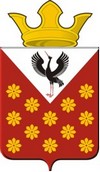                                                                                              Раздел 1. Решения Думы Краснополянского сельского поселения Российская Федерация                                                                                                    Свердловская область  ДУМАКраснополянского сельского поселения33 - е заседание   4 - го созывас. КраснополянскоеРЕШЕНИЕ«29» июня   2020 года                                                                                                                                                                                                                                                  №   164                                                                                                                                О ВНЕСЕНИИ ИЗМЕНЕНИЙ В РЕШЕНИЕ ДУМЫ КРАСНОПОЛЯНСКОГО СЕЛЬСКОГО ПОСЕЛЕНИЯ № 133 от 26.12.2019 года  «О БЮДЖЕТЕ МУНИЦИПАЛЬНОГО ОБРАЗОВАНИЯКРАСНОПОЛЯНСКОЕ СЕЛЬСКОЕ ПОСЕЛЕНИЕ  НА 2020 ГОД И ПЛАНОВЫЙ ПЕРИОД 2021 и 2022 ГОДОВ»           На основании Бюджетного кодекса Российской Федерации, закона Свердловской области от 12.12.2019 № 120-ОЗ «Об областном бюджете на 2020 год и плановый период 2021  и  2022 годов» (с изменениями, внесенными Законом Свердловской области от 21.04.2020 № 38-ОЗ), решения Думы муниципального образования Байкаловский муниципальный район  от 25 декабря 2019 года № 218 «О бюджете муниципального образования Байкаловский муниципальный район на 2020 год и плановый период 2021 и 2022 годов» с изменениями от 26 марта 2020 года № 232, от 25 июня 2020 года № 246, решения Думы муниципального образования от 27 декабря 2013 года № 24 «Об утверждении Положения о бюджетном процессе в Краснополянском сельском поселении», с изменениями, внесенными решениями Думы от 25 декабря 2014 года № 81, от 28 декабря 2015 года № 138, от 29 июня 2016 года № 179, от 29 июля 2016 года № 183, от 26 сентября 2017 года № 5, от 27 ноября 2017 года №19, от 25 сентября 2019 года № 111 Дума Краснополянского сельского поселения  РЕШИЛА:Внести в решение Думы Краснополянское сельское поселение от 26 декабря 2019 года № 133 «О бюджете муниципального образования Краснополянское сельское поселение на 2020 год и плановый период 2021 и 2022 годов» (печатное средство «Информационный вестник Краснополянского сельского поселения»»  за № 14, от 28.12.2019г.) с изменениями, внесенными Решением Думы Краснополянского сельского поселения от 26 марта 2020 года № 152 следующие изменения:Пункт 1 раздела I изложить в следующей редакции:«1. Установить общий объем доходов муниципального бюджета:1) 76 672,6 тысячи рублей, в том числе объем межбюджетных трансфертов, получаемых из других бюджетов в сумме 58 393,1 тысячи рублей, на 2020 год;                 2) 65 845,5 тысяч рублей, в том числе объем межбюджетных трансфертов, получаемых из других бюджетов, в сумме 46 956,2 тысяч рублей, на 2021 год;           3) 66 354,3 тысячи рублей, в том числе объем межбюджетных трансфертов, получаемых из других бюджетов, в сумме 46 755,8 тысяч рублей, на 2022 год».Пункт 2 раздела I изложить в следующей редакции:«2. Установить общий объем расходов муниципального бюджета:            1)  85 843,1 тысячи рублей на 2020 год;	2) 65 845,5 тысяч рублей на 2021 год, в том числе общий объем условно утвержденных расходов 1628,0 тысяч рублей;3) 66 354,3 тысячи рублей на 2022 год, в том числе общий объем условно утвержденных расходов 3282,0 тысяч рублей».Подпункт 1 пункта 3 раздела I изложить в следующей редакции:«3. Установить превышение расходов над доходами муниципального бюджета (дефицит):9 170,5 тысяч рублей на 2020 год».Подпункт 1 пункта 4 раздела III изложить в следующей редакции:«4. Утвердить объем бюджетных ассигнований муниципального Дорожного фонда:1) 33 870,7  тысяч рублей, в том числе за счет акцизов на нефтепродукты 13 966,9 тысяч рублей, за счет межбюджетных трансфертов, предоставленных из бюджета муниципального района 445,3 тысячи рублей, за счет остальных налоговых и неналоговых доходов 19 458,5 тысяч рублей, на 2020 год».Подпункт 1 пункта 5 раздела III изложить в следующей редакции:«5. Утвердить общий объем бюджетных ассигнований, направляемых из муниципального бюджета на исполнение публичных нормативных обязательств (приложение 12):40,0 тысяч рублей на 2020 год».Подпункт 1 пункта 7 раздела III изложить в следующей редакции:«7. Установить размер Резервного фонда местной администрации:1) 20,0 тысяч рублей на 2020 год».Приложения 1, 2, 3, 4, 5, 6, 10 изложить в следующей редакции.Настоящее решение вступает в силу с момента подписания, подлежитофициальному опубликованию в средствах массовой информации и размещению на официальном сайте МО Краснополянское сельское поселение в сети «Интернет» www.krasnopolynskoe.ru.Контроль над выполнением данного решения возложить на постояннуюкомиссию по экономической политике и муниципальной собственности (Вялков А.Е.). Председатель Думы  Краснополянского сельского поселения                                                                                                                                    Е.П.Шутова                               «29» июня 2020 годаГлава муниципального образования   Краснополянское сельское поселение                                                                                                            А.Н.Кошелев                               «29» июня 2020 годаПриложение 1к Решению Думы  Краснополянского сельского поселения№ 133 от 26 декабря  2019 года  «О бюджете муниципальногообразования Краснополянское сельское поселение на 2020 год и плановый период 2021 и 2022 годов» Нормативы зачисления доходов, мобилизуемых на территории муниципального образования Краснополянское сельское поселение, нормативы зачисления по которым не установлены бюджетным законодательством Российской Федерации и Свердловской области, на 2020 год и плановый период 2021 и 2022 годовПриложение 3                                           к Решению Думы Краснополянского сельского поселения                № 133 от 26 декабря 2019 года  «О бюджете муниципального образования Краснополянское сельское поселение на 2020 год и плановый период 2021 и 2022 годов»Перечень главных администраторов доходов муниципального бюджета <1*> Примечание. В части доходов, подлежащих зачислению в бюджет сельского поселения.<2*> Примечание. В части безвозмездных поступлений, подлежащих зачислению в бюджет сельского поселенияПриложение 6к решению Думы Краснополянского сельского поселения№ 133 от 26 декабря 2019 года «О бюджете муниципальногообразования Краснополянское сельское поселение на 2020 год и плановый период 2021 и 2022 годов»Перечень муниципальных программ, подлежащих реализации в 2020 году и плановом периоде 2021 и 2022 годахПриложение 10к решению Думы  Краснополянского сельского поселения№ 133 от 26 декабря  2019 года «О бюджете муниципальногообразования Краснополянское сельское поселение на 2020 год и плановый период 2021 и 2022 годов»Свод источников финансирования дефицита муниципального бюджета на 2020 год и плановый период 2021 и 2022 годов_______________________________________________________________________________________________________________________________________________________________________Российская Федерация                                                                                                    Свердловская область  ДУМАКраснополянского сельского поселения33 - е заседание   4 - го созывас. КраснополянскоеРЕШЕНИЕ«29» июня   2020 года                                                                                                                                                                                                                                       №   165                                                                                                                              О работе Думы  Краснополянского сельского поселения в 2019 году           Заслушав отчет председателя Думы Краснополянского сельского поселения  о работе Думы в 2019 году, в том числе отчет о расходах на содержание Думы Краснополянского сельского поселения в 2019 году, руководствуясь статьей 23 Устава Краснополянского сельского поселения,  Дума Краснополянского сельского поселения  решила:           1. Утвердить отчет о работе Думы Краснополянского сельского поселения  за 2019 год (Приложение № 1).           2. Опубликовать настоящее решение в «Информационном вестнике Краснополянского сельского поселения»  разместить на официальном сайте Думы Краснополянского сельского поселения в сети «Интернет».                3. Контроль за выполнением настоящего решения возложить на комиссию Думы по местному самоуправлению и безопасности  (Сединкина О.С.)Председатель Думы  Краснополянского  сельского поселения                                                                                                                              Е.П. Шутова«29» июня 2020 г.                                      Глава Краснополянского  сельского поселения                                                                                                                                                        А.Н.Кошелев «29» июня  2020 г.         Приложение № 1 к решению Думы Краснополянского сельского поселения от 29.06.2020 г. № 165 Отчет о деятельности   Думы  Краснополянского сельского поселения за 2019 год      Дума Краснополянского сельского поселения (далее - Дума) является представительным органом сельского поселения, состоит из 8 депутатов, избираемых населением сельского поселения на муниципальных выборах на основе всеобщего, равного и прямого избирательного права при тайном голосовании по одномандатным округам сроком на 5 лет.     Основной формой работы Думы являются заседания.   В 2019 году   было  проведено 11  заседаний Думы четвертого созыва, на которых принято  63  решения по различным вопросам в рамках полномочий Думы.Из них нормативно-правовые  акты:- о внесении  изменений в Устав  Краснополянского  сельского поселения  - 4 НПА;- утверждение бюджета поселения и его  исполнение, внесение изменений в  решение о бюджете - 6 НПА;- об утверждении структуры  органов местного самоуправления,  внесении изменений в структуру – 1  НПА; - о внесении изменений в Правила землепользования и застройки Краснополянского  сельского поселения – 4 НПА;- о внесении изменений в Регламент Думы Краснополянского сельского поселения – 1НПА; - распоряжение муниципальным имуществом  в Краснополянском сельском поселении -  3 НПА;- о налогах на  имущество и земельный налог  на территории Краснополянского сельского поселения – 2 НПА;  - иные  -  17 НПА.        Проводилась работа по приведению в соответствие с законодательством ранее принятых правовых актов, в том числе вносились изменения в различные положения, регулирующие решение вопросов местного значения, приняты новые нормативно правовые акты.        Проекты нормативно-правовых актов рассматриваются на публичных слушаниях, направляются в прокуратуру Байкаловского района для проведения антикоррупционной  экспертизы.       Для информирования граждан в "Информационном  вестнике Краснополянского сельского поселения",   на официальном  сайте  Думы Краснополянского сельского поселения в разделе «Решения  Думы»  размещаются принятые нормативно-правовые акты, в разделе «Проекты Решений»  проекты решений.      Проведено  6  публичных слушаний по внесению изменений в Устав Краснополянского  сельского поселения, об утверждении отчета об исполнении бюджета за  прошедший год,  о бюджете Краснополянского сельского поселения на очередной год.       Заслушивался  отчет о деятельности Главы  Краснополянского сельского поселения  за 2018 год.        Председателем Думы  Краснополянского сельского поселения и депутатами рассмотрели 8  обращений граждан,  из них 1 поддержано, остальным даны разъяснения, также проводился прием граждан по  личным вопросам,  в основном,  люди обращаются  по вопросам благоустройства – это ремонт дорог и тротуаров, освещение  улиц,  грейдирование  дорог, уборка и вывоз мусора.          Депутаты рассматривали обращения граждан на заседаниях  Думы  и совместно  с администрацией поселения принимали  решения по данным обращениям. Но все просьбы жителей выполнить сразу невозможно, предложения граждан учитываются и, если есть в этом необходимость и финансирование, то вносятся изменения в программы  на определенный год.          Депутаты Думы сотрудничают с руководителями организаций и предприятий, находящихся на территории сельского поселения, в интересах населения.         В течение 2019 года депутаты участвовали  в следующих  областных мероприятиях:- Собрания членов  Свердловского регионального  объединения  «Депутатская вертикаль»  в Восточном управленческом округе  (апрель);- Заседания Совета представительных органов  муниципальных образований Свердловской области (декабрь); - обучающий семинар (октябрь).В своей работе Дума сельского поселения взаимодействует с администрацией сельского поселенияГлава администрации и специалисты участвуют в работе заседаний ДумыРазработка планов работы Думы, программ по решению вопросов местного значения       Избранный состав Думы сельского поселения считает своей главной задачей повышение активности депутатского корпуса по решению вопросов местного значения и вовлечение населения в совместную деятельность. Мы направим все усилия на осуществление поставленных задач._______________________________________________________________________________________________________________________________________________________Раздел II. Постановления главы Краснополянского сельского поселенияСвердловская областьБайкаловский районПостановлениеглавы муниципального образованияКраснополянское сельское поселениеот  21  мая 2020 года  № 75Об итогах отопительного сезона 2019/2020 года и подготовке жилищного фонда, объектов социального, культурно-бытового назначения и коммунального хозяйства к работе в осенне-зимний период 2020/2021 года.         В соответствии с Федеральным законом от 06.10.2003 года №131-ФЗ «Об общих принципах организации местного самоуправления в Российской Федерации», в целях подготовки жилищного фонда, объектов социального, культурно-бытового назначения и коммунального хозяйства к работе в осенне-зимний период 2020/2021 года ПОСТАНОВЛЯЮ:             1. Принять к сведению информацию об итогах отопительного сезона 2019/2020 года (приложение № 1).             2. Утвердить план работ по подготовке жилищного фонда и объектов социального и культурного назначения к зиме 2020/2021 годов по Краснополянскому сельскому поселению (приложение № 2).	3. Утвердить план мероприятий по подготовке к зимнему периоду   Краснополянского сельского поселения на 2020/2021 год  (приложение № 3).	4. Руководителям организаций, имеющих в собственности, оперативном управлении, хозяйственном ведении жилищный фонд, объекты социального назначения, представить графики ремонтно-восстановительных работ систем тепло-водоснабжения и имеющихся объектов. Данным руководителям  организаций создать запасы топлива, материально-технических ресурсов к отопительному периоду.	5. Проконтролировать целевое использование финансовых средств, запланированных и выделенных на подготовку жилищного фонда, объектов и сетей жилищно-коммунального хозяйства к отопительному сезону 2020/2021 года (специалист 1 категории по экономическим вопросам Русакова Л.Ю.)	6. Контроль за выполнением настоящего постановления оставляю за собой.Глава Краснополянское сельское поселение	                                                                                                     А.Н. КошелевПриложение №1 к  постановлению главы Краснополянского сельского поселения от 21мая 2020 года № 75ИНФОРМАЦИЯ  ОБ ИТОГАХ ОТОПИТЕЛЬНОГО СЕЗОНА 2019/2020 ГОДА        Отопительный сезон начался с 16 сентября 2019 года. Постановление главы № 129 от 04.09.2019 года о начале отопительного сезона. Котельные работают на угольном и дровяном топливе. Запасы топлива были сделаны своевременно.    В течение всего отопительного сезона администрация МО Краснополянское сельское поселение осуществляла мониторинг функционирования систем жизнеобеспечения и работы предприятия ЖКХ поселения.Аварийных ситуаций на котельных и тепловых сетях не происходило. Промерзаний водопроводных сетей не было. На подготовку к осенне-зимнему отопительному периоду социальных объектов было освоено 4 679 312 рублей (строительство водопровода в д. Игнатьевой по ул. Южная; строительство водопровода в с. Краснополянское по ул. 8-е Марта, ул. Ленина;. капитальный ремонт водонапорной башни в д. Береговая и капитальный ремонт водонапорной башни в с. Краснополянское).Отопительный сезон закончился 08.05.2020 года. Распоряжение № 67 от 06.05.2020 года.Приложение № 2 к   постановлению главы Краснополянского сельского поселения от 21 мая 2020 года № 75ПЛАН   работ по подготовке жилищного фонда и объектов социального и культурного назначения к зиме 2020/2021 годов по Краснополянскому сельскому поселениюПриложение № 3к  постановлению главы Краснополянского сельского поселения от21 мая 2020года № 75ПЛАНмероприятий по подготовке жилищного фонда, объектов социальной сферы, коммунального и электроэнергетического комплексов Свердловской области к работе в осенне-зимний период 2020/2021 года_______________________________________________________________________________________________________________________________________________________Свердловская областьБайкаловский районПостановлениеглавы муниципального образованияКраснополянское сельское поселениеот  26  мая 2020 года  № 76О создании комиссии и  утверждении программы проведения проверки готовности к отопительному периоду 2020/2021г.г.В соответствии с Федеральным законом от 06.10.2003 года №131-ФЗ «Об общих принципах организации местного самоуправления в Российской Федерации», Федерального закона от 27.07.2010 года №190-ФЗ «О теплоснабжении», Приказа Министерства энергетики Российской Федерации от 12.03.2013 года №103 «Об утверждении правил оценки готовности к отопительному периоду»   ПОСТАНОВЛЯЮ:Утвердить программу проведения проверки готовности к отопительному  периоду 2020/2021 г.г. (Приложение № 1)Утвердить перечень потребителей тепловой энергии. (Приложение № 2) Утвердить состав комиссии по проверке теплоснабжающей организации и потребителей тепловой энергии к работе в отопительный период 2020/2021г.г. на территории  Краснополянского сельского поселения. (Приложение № 3)Утвердить перечень теплоснабжающих организаций, осуществляющих деятельность в сфере теплоснабжения  на территории Краснополянского сельского поселения. (Приложение №4)Настоящее Постановление опубликовать на официальном сайте Краснополянского  сельского поселения в сети интернет.Контроль по исполнению настоящего Постановления оставляю за собой.Глава Краснополянского сельского поселения                                                                                                                                                  А.Н. КошелевУтвержденапостановлением главы Краснополянского сельского поселенияот 26.05.2020 г. N 76Программа проведения проверки готовности к отопительному периоду   2020/2021г.г. на территории Краснополянского сельского поселения Раздел I. ОБЩИЕ ПОЛОЖЕНИЯ.1. Настоящая Программа проведения проверки готовности к отопительному периоду теплоснабжающих и теплосетевых организаций, потребителей тепловой энергии, теплопотребляющие установки которых подключены к системе теплоснабжения (далее - Программа) разработана в соответствии с Федеральным законом от 27 июля 2010 года N 190-ФЗ "О теплоснабжении", Правилами оценки готовности к отопительному периоду, утвержденными Приказом Министерства энергетики Российской Федерации от 12 марта 2013 года N 103. 2. Целью Программы является оценка готовности к отопительному периоду путём проведения проверок готовности к отопительному периоду теплоснабжающих и теплосетевых организаций, потребителей тепловой энергии, теплопотребляющие установки которых подключены к системе теплоснабжения. 3. Проверка готовности к отопительному периоду осуществляется комиссией по проведению проверки готовности к работе в осенне-зимний период (далее - Комиссия), персональный состав которой утверждается постановлением Администрации Краснополянского сельского поселения. 4. Непосредственная ответственность за качество организации и контроль проведения мероприятий по подготовке к отопительному периоду теплоснабжающих и теплосетевых организаций, потребителей тепловой энергии, теплопотребляющие установки которых подключены к системе теплоснабжения, возлагается на руководителей организаций.Раздел II. РАБОТА КОМИССИИ ПО ПРОВЕРКЕ  ГОТОВНОСТИ К ОТОПИТЕЛЬНОМУ ПЕРИОДУ.5. Комиссия координирует деятельность руководителей предприятий и организаций по подготовке к отопительному периоду объектов в сфере теплоснабжения, организаций независимо от организационно-правовых форм и форм собственности. 6. При проверке Комиссией проверяется выполнение требований, установленных Правилами оценки готовности к отопительному периоду, утвержденными Приказом Министерства энергетики Российской Федерации от 12 марта 2013 года N 103 (далее - Правила). 7. В случае отсутствия обязательных требований технических регламентов или иных нормативных правовых актов в сфере теплоснабжения в отношении требований, установленных Правилами, Комиссия осуществляет проверку соблюдения локальных актов организаций, подлежащих проверке, регулирующих порядок подготовки к отопительному периоду.8. В целях проведения проверки Комиссия рассматривает документы, подтверждающее выполнение требований по готовности, а при необходимости проводит осмотр объектов проверки. 9. Результаты проверки оформляются актом проверки готовности к отопительному периоду (далее - Акт), который составляется не позднее одного дня с даты завершения проверки, по форме согласно приложению N 1 к настоящей Программе. 10. В Акте содержатся следующие выводы Комиссии по итогам проверки:          а) объект проверки готов к отопительному периоду;           б) объект проверки будет готов к отопительному периоду при условии устранения в установленный срок замечаний к требованиям по готовности, выданных Комиссией;          в) объект проверки не готов к отопительному периоду. 11. При наличии у Комиссии замечаний к выполнению требований по готовности или при невыполнении требований по готовности к Акту прилагается перечень замечаний (далее - Перечень) с указанием сроков их устранения. 12. Паспорт готовности к отопительному периоду (далее - паспорт) составляется по форме согласно приложению N 2 к настоящей Программе и выдается Администрацией Краснополянского сельского поселения по каждому объекту проверки в течение 15 дней с даты подписания Акта в случае, если объект проверки готов к отопительному периоду, а также в случае, если замечания к требованиям по готовности, выданные Комиссией, устранены в срок, установленный Перечнем. 13. Сроки выдачи паспортов определяются председателем Комиссии в зависимости от особенностей климатических условий, в соответствии с утвержденным графиком и с учётом сроков проверки, определённых представителем Уральского управления Ростехнадзора. 14. В случае устранения указанных в Перечне замечаний к выполнению (невыполнению) требований по готовности в установленные сроки, Комиссией проводится повторная проверка, по результатам которой составляется новый Акт. 15. Организация, не получившая по объектам проверки паспорт готовности до даты, установленной настоящей Программой, обязана продолжить подготовку к отопительному периоду и устранение указанных в Перечне к Акту замечаний к выполнению (невыполнению) требований по готовности. После уведомления Комиссии об устранении замечаний к выполнению (невыполнению) требований по готовности осуществляется повторная проверка. При положительном заключении Комиссии оформляется повторный Акт с выводом о готовности к отопительному периоду, но без выдачи паспорта в текущий отопительный период. 16. Комиссия имеет право запрашивать от предприятий и организаций письменную и устную информацию, необходимую для работы Комиссии.Раздел III. ПОРЯДОК ВЗАИМОДЕЙСТВИЯ   ТЕПЛОСНАБЖАЮЩИХ И ТЕПЛОСЕТЕВЫХОРГАНИЗАЦИЙ, ПОТРЕБИТЕЛЕЙ ТЕПЛОВОЙ ЭНЕРГИИ,   ТЕПЛОПОТРЕБЛЯЮЩИЕУСТАНОВКИКОТОРЫХ ПОДКЛЮЧЕНЫК СИСТЕМЕ ТЕПЛОСНАБЖЕНИЯ, С КОМИССИЕЙ.17. Теплоснабжающие и теплосетевые организации представляют в Администрацию Краснополянского сельского поселения информацию по выполнению требований по готовности, указанных в приложении N 3 к настоящей Программе. Комиссия рассматривает документы, подтверждающие выполнение требований готовности в соответствии с пунктом 8 Программы. 18. Потребители тепловой энергии представляют в теплоснабжающую/теплосетевую организацию и в Краснополянское сельское поселение информацию по выполнению требований по готовности, указанных в приложении N 4 к настоящей Программе. 19. Теплоснабжающая/теплосетевая организация осуществляет допуск в эксплуатацию узлов учёта тепловой энергии потребителей, присутствует при опрессовке внутридомовых сетей и проводит осмотр объектов проверки. 20. Потребители тепловой энергии оформляют Акт готовности к отопительному периоду, согласовывают его с теплоснабжающей и теплосетевой организацией и представляют его в Комиссию для рассмотрения. 21. Комиссия рассматривает документы, подтверждающие выполнение требований готовности в соответствии с пунктом 8 Программы.Раздел IV. ОБЪЕКТЫ, ПОДЛЕЖАЩИЕ ПРОВЕРКЕ.22. Проверке подлежат следующие объекты теплоснабжающих и теплосетевых организаций:ООО «Теплоснаб» (тепловые сети, технологическое оборудование -насосов Wilo с. Елань).Еланский ДК (тепловые сети,технологическое оборудование -насосов Wilo с. Елань).МКДОУ Еланский детский сад (тепловые сети, технологическое оборудование - насосов Wilo с. Елань).МАОУ Еланская СОШ (тепловые сети,технологическое оборудование -насосов Wilo с. Елань).Краснополянский ДК (тепловые сети, технологическое оборудование -насосов Wilo с. Краснополянское).МКДОУ Краснополянский детский сад (тепловые сети, технологическое оборудование -насосов Wilo с. Краснополянское).МКОУ Краснополянская СОШ (котельная).Чурманский ДК (тепловые сети, технологическое оборудование - насосов Wilo с. Чурманское).МКОУ Чурманская ООШ (тепловые сети, технологическое оборудование - насосов Wilo с. Чурманское).МКДОУ Чурманский детский сад (тепловые сети, технологическое оборудование -насосов Wilo с. Чурманское).Шадринский  ДК (котельная).МКОУ Шадринская СОШ (котельная).МКДОУ Шадринский детский сад (котельная).      14. Жилой дом № 3а, ул. Чкалова, с. Елань.      15. Жилой дом № 3, ул. Чкалова,  с. Елань.      16. Жилой дом № 4, ул. Чкалова,  с. Елань.      17. Жилой дом № 5, ул. Чкалова, с. Елань.      18. Жилой дом № 7, ул. Чкалова, с. Елань.      19. Жилой дом № 31, ул. Первомайская,  с. Елань.      20. Жилой дом № 37, ул. Первомайская,  с. Елань.      21. Жилой дом № 28, ул. Первомайская,  с. Елань.      22. Жилой дом № 32, ул. Первомайская,  с. Елань.      23. Жилой дом № 36, ул. Революции, с.  Елань.      24. Жилой дом № 32, ул. Революции, с. Елань.Раздел V. СРОКИ ПРОВЕДЕНИЯ ПРОВЕРКИ.            23. Установить сроки проведения проверки готовности к отопительному периоду теплоснабжающих и теплосетевых организаций, потребителей тепловой энергии, теплопотребляющие установки которых подключены к системе теплоснабжения:- с 28 августа 2020 года по 28 сентября 2020 года.Приложение N 1 к Программе проведения проверки готовности к отопительному периоду теплоснабжающих и теплосетевых организаций, потребителей тепловой энергии, теплопотребляющие установки которых подключены к системе теплоснабженияАКТпроверки готовности к отопительному периоду 2020/2021г.г. с. Краснополянское "__" _________________ 20__   г.Комиссия образованная ___________________________________________________________________________________________________________________                                                                           (форма документа и его реквизиты, которым  образована комиссия) в   соответствии   с   программой    проведения   проверки   готовности   к  отопительному   периоду   от "__" _________________ 20__ г.,   утвержденной  _______________________________________________________________________________________________________________________________________,       (ФИО руководителя (его заместителя) органа, проводящего проверку  готовности к отопительному периоду) с  "__" _____________ 20__ г. по "__" ____________ 20__ г. в соответствии с Федеральным  законом   от   27  июля  2010 г. N 190-ФЗ  "О  теплоснабжении" провела проверку  готовности к отопительному периоду ________________________________________________________________________________________________________________________________________      (полное наименование муниципального образования, теплоснабжающей   организации, теплосетевой организации, потребителя тепловой энергии, в отношении которого проводилась проверка готовности к отопительному периоду) Проверка  готовности   к  отопительному  периоду  проводилась  в  отношении следующих объектов: 1. __________________________________________________________________________; 2. __________________________________________________________________________; 3. __________________________________________________________________________В ходе проведения проверки  готовности  к  отопительному  периоду  комиссия установила: ______________________________________________________________. (готовность/неготовность к работе в отопительном периоде)Вывод комиссии по итогам проведения  проверки  готовности  к  отопительному периоду: _____________________________________________________________________ ____________________________________________________________________________Председатель комиссии:                     ________________ / ____________                                                                (подпись, расшифровка подписи)Заместитель председателя  комиссии:                                 ________________ / ____________                                                                                                    (подпись, расшифровка подписи)Члены комиссии:   _______________ / _____________ (подпись, расшифровка подписи) ________________ / ____________(подпись, расшифровка подписи) ________________ / ____________ (подпись, расшифровка подписи)_______________ / _____________(подпись, расшифровка подписи)________________ / ____________(подпись, расшифровка подписи) С актом проверки готовности ознакомлен, один экземпляр акта получил:"__" _____________ 20__ г.  _______________________________________________ (подпись, расшифровка подписи руководителя  (его уполномоченного представителя)муниципального образования, теплоснабжающей  организации, теплосетевой организации, потребителя тепловой энергии, в отношении  которого проводилась проверка готовности   к отопительному периоду)--------------------------------<*> При наличии у комиссии замечаний к выполнению требований по готовности или при невыполнении требований по готовности к акту прилагается перечень замечаний с указанием сроков их устраненияПАСПОРТ  ГОТОВНОСТИ К ОТОПИТЕЛЬНОМУ ПЕРИОДУ ________/_______ Г.Г.Выдан ________________________________________________________________.(полное наименование теплоснабжающей организации, теплосетевой организации,  потребителя тепловой энергии, в отношении которого проводилась проверка                     готовности к отопительному периоду)    В   отношении  следующих  объектов,  по  которым  проводилась  проверка готовности к отопительному периоду: 1. _______________________________________________________________________. 2. _______________________________________________________________________. 3. _______________________________________________________________________. Основание выдачи паспорта готовности к отопительному периоду:     Акт проверки готовности к отопительному периоду от ____________________     N ____________________________.                    _____________________________ / _______________________(подпись, расшифровка подписи и печать уполномоченногооргана, образовавшего комиссию по проведению проверкиготовности к отопительному периоду)ТРЕБОВАНИЯ ПО ГОТОВНОСТИ К ОТОПИТЕЛЬНОМУ ПЕРИОДУ   ДЛЯ ТЕПЛОСНАБЖАЮЩИХ И ТЕПЛОСЕТЕВЫХ ОРГАНИЗАЦИЙ.1. Наличие соглашения об управлении системой теплоснабжения, заключенного в порядке, установленном Законом "О теплоснабжении". 2. Готовность к выполнению графика тепловых нагрузок, поддержанию температурного графика, утвержденного схемой теплоснабжения. 3. Соблюдение критериев надежности теплоснабжения, установленных техническими регламентами. 4. Наличие нормативных запасов топлива на источниках тепловой энергии. 5. Функционирование эксплуатационной, диспетчерской и аварийной служб, а именно: а) укомплектованность указанных служб персоналом; б) обеспеченность персонала средствами индивидуальной и коллективной защиты, спецодеждой, инструментами и необходимой для производства работ оснасткой; в) нормативно-технической и оперативной документацией, инструкциями, схемами; г) первичными средствами пожаротушения. 6. Проведение наладки принадлежащих им тепловых сетей. 7. Организация контроля режимов потребления тепловой энергии. 8. Обеспечение качества теплоносителей.9. Организация коммерческого учёта приобретаемой и реализуемой тепловой энергии. 10. Обеспечение проверки качества строительства принадлежащих им тепловых сетей, в том числе предоставление гарантий на работы и материалы, применяемые при строительстве, в соответствии с Законом о теплоснабжении. 11. Обеспечение безаварийной работы объектов теплоснабжения и надежного теплоснабжения потребителей тепловой энергии, а именно: 1) готовность систем приёма и разгрузки топлива, топливо приготовления и топливоподачи; 2) соблюдение водно-химического режима; 3) отсутствие фактов эксплуатации теплоэнергетического оборудования сверх ресурса без проведения соответствующих организационно-технических мероприятий по продлению срока его эксплуатации; 4) наличие утвержденных графиков ограничения теплоснабжения при дефиците тепловой мощности тепловых источников и пропускной способности тепловых сетей; 5) наличие расчетов допустимого времени устранения аварийных нарушений теплоснабжения жилых домов; 6) наличие порядка ликвидации аварийных ситуаций в системах теплоснабжения с учетом взаимодействия тепло-, электро-, топливо- и водоснабжающих организаций, потребителей тепловой энергии, ремонтно-строительных и транспортных организаций, а также органов местного самоуправления; 7) проведение гидравлических и тепловых испытаний тепловых сетей; 8) выполнение утвержденного плана подготовки к работе в отопительный период, в который включено проведение необходимого технического освидетельствования и диагностики оборудования, участвующего в обеспечении теплоснабжения; 9) выполнение планового графика ремонта тепловых сетей и источников тепловой энергии; 10) наличие договоров поставки топлива, не допускающих перебоев поставки и снижения установленных нормативов запасов топлива. 12. Наличие документов, определяющих разграничение эксплуатационной ответственности между потребителями тепловой энергии, теплоснабжающими и теплосетевыми организациями. 13. Отсутствие не выполненных в установленные сроки предписаний, влияющих на надёжность работы в отопительный период, выданных уполномоченными на осуществление государственного контроля (надзора) органами государственной власти и уполномоченными на осуществление муниципального контроля органами местного самоуправления.ТРЕБОВАНИЯ ПО ГОТОВНОСТИ К ОТОПИТЕЛЬНОМУ ПЕРИОДУ  ДЛЯ ПОТРЕБИТЕЛЕЙ ТЕПЛОВОЙ ЭНЕРГИИ.1. Устранение выявленных в порядке, установленном законодательством Российской Федерации, нарушений в тепловых и гидравлических режимах работы тепловых энергоустановок. 2. Проведение промывки оборудования и коммуникаций теплопотребляющих установок. 3. Разработка эксплуатационных режимов, а также мероприятий по их внедрению. 4. Выполнение плана ремонтных работ и качество их выполнения. 5. Состояние тепловых сетей, принадлежащих потребителю тепловой энергии. 6. Состояние утепления зданий (чердаки, лестничные клетки, подвалы, двери) и центральных тепловых пунктов, а также индивидуальных тепловых пунктов. 7. Состояние трубопроводов, арматуры и тепловой изоляции в пределах тепловых пунктов. 8. Наличие и работоспособность приборов учета, работоспособность автоматических регуляторов при их наличии. 9. Работоспособность защиты систем теплопотребления. 10. Наличие паспортов теплопотребляющих установок, принципиальных схем и инструкций для обслуживающего персонала и соответствие их действительности. 11. Отсутствие прямых соединений оборудования тепловых пунктов с водопроводом и канализацией. 12. Плотность оборудования тепловых пунктов. 13. Наличие пломб на расчетных шайбах и соплах элеваторов. 14. Отсутствие задолженности за поставленные тепловую энергию (мощность), теплоноситель. 15. Наличие собственных и (или) привлеченных ремонтных бригад и обеспеченность их материально-техническими ресурсами для осуществления надлежащей эксплуатации теплопотребляющих установок. 16. Проведение испытания оборудования теплопотребляющих установок на плотность и прочность. 17. Надежность теплоснабжения потребителей тепловой энергии с учетом климатических условий в соответствии с критериями, приведенными в приложении N 3 Приказа Министерства энергетики Российской Федерации от 12 марта 2013 года N 103 "Об утверждении Правил оценки готовности к отопительному периоду".Приложение № 2Утверждён  постановлением   главы Краснополянского сельского поселенияот 26.05.2020 г № 76Перечень потребителей тепловой энергииООО «Теплоснаб» (тепловые сети, технологическое оборудование -насосов Wilo с. Елань).Еланский ДК (тепловые сети, технологическое оборудование - насосов Wilo с. Елань).МКДОУ Еланский детский сад (тепловые сети, технологическое оборудование - насосов Wilo с. Елань).МАОУ Еланская СОШ (тепловые сети, технологическое оборудование -насосов Wilo с. Елань).Краснополянский ДК (тепловые сети, технологическое оборудование - насосов Wilo с. Краснополянское).МКДОУ Краснополянский детский сад (тепловые сети, технологическое оборудование - насосов Wilo с. Краснополянское).МКОУ Краснополянская СОШ (котельная).Чурманский ДК (тепловые сети, технологическое оборудование - насосов Wilo с. Чурманское).МКОУ Чурманская ООШ (тепловые сети, технологическое оборудование - насосов Wilo с. Чурманское).МКДОУ Чурманский детский сад (тепловые сети, технологическое оборудование - насосов Wilo с. Чурманское).Шадринский  ДК (котельная).МКОУ Шадринская СОШ (котельная).МКДОУ Шадринский детский сад (котельная).14.Жилой дом № 3а, ул. Чкалова, с. Елань.15. Жилой дом № 3, ул. Чкалова,  с. Елань.16. Жилой дом № 4, ул. Чкалова,  с. Елань.17. Жилой дом № 5, ул. Чкалова, с. Елань.18. Жилой дом № 7, ул. Чкалова, с. Елань.19.Жилой дом № 31,ул. Первомайская,  с. Елань.20. Жилой дом № 37,ул. Первомайская,  с. Елань.21. Жилой дом № 28,ул. Первомайская,  с. Елань.22.Жилой дом № 32, ул. Первомайская,  с. Елань.23. Жилой дом № 36,ул. Революции, с.  Елань.24.Жилой дом № 32, ул. Революции, с. Елань.Приложение № 3Утвержденпостановлением   главы Краснополянского сельского поселения от 26.05.2020 г № 76Состав  комиссии по проведению проверки готовности к отопительному периодуПриложение № 4утверждёнпостановлением главы Краснополянского  сельского поселения от 26.05.2020 г № 76П Е Р Е Ч Е Н Ь  теплоснабжающих  организаций, осуществляющих деятельность в сфере    теплоснабжения на территории Краснополянского сельского поселенияООО «Теплоснаб».________________________________________________________________________________________________________________________________________________Свердловская областьБайкаловский районПостановлениеглавы муниципального образованияКраснополянское сельское поселениеот  28  мая 2020 года  № 78О внесении изменении в Постановление Главы муниципального образования Краснополянское сельское поселение от 05.12.2018 года № 184«Об утверждении Порядка расчета объема субсидий из бюджета муниципального образования Краснополянское сельское поселение муниципальным бюджетным учреждения муниципального образования Краснополянское сельское поселение на иные цели»	В соответствии со ст. 78.1 Бюджетного кодекса Российской Федерации, руководствуясь Постановлением Правительства Свердловской области от 08.02.2011 N 74-ПП «Об утверждении Порядка определения объема и условий предоставления субсидий из областного бюджета государственным бюджетным и автономным учреждениям Свердловской области на иные цели и примерной формы соглашения о порядке и условиях предоставления субсидии государственным бюджетным и автономным учреждениям Свердловской области на иные цели» с последними изменениями от 27.09.2019 года № 614-ПП, постановляю:1. Изложить в новой редакции Приложение № 1 к Порядку расчета  объема субсидий из бюджета муниципального образования Краснополянское сельское поселение муниципальным бюджетным учреждениям муниципального образования Краснополянское сельское поселение на иные цели.	2. Настоящее постановление вступает в силу с момента его подписания.	3. Контроль за исполнением настоящего Постановления оставляю за собой.	4. Настоящее Постановление разместить на сайте муниципального образования в сети «Интернет» - www.krasnopolyanskoe.ru.Глава муниципального образования   Краснополянское сельское поселение                                                                                                         	А.Н. КошелевПриложение № 1к Порядку расчета  объема субсидий из бюджета муниципального образования Краснополянское сельское поселение муниципальным бюджетным учреждениям муниципальногообразования Краснополянское сельское поселение на иные целиПеречень  аналитических кодов и указания по отнесению расходов  для учета операций с целевыми субсидиями_________________________________________________________________________________________________________________Свердловская областьБайкаловский районПостановлениеглавы муниципального образованияКраснополянское сельское поселениеот  28  мая 2020 года  № 79О внесении изменений в Административный регламент по проведению проверок при осуществлении муниципального контроля Администрацией Краснополянского сельского поселения, утвержденный постановлением главы Краснополянского  сельского поселения от 11.02.2010 № 12	Рассмотрев протест прокуратуры Байкаловского района от 15.05.2020 № 2-113 в-2020, в соответствии с пунктом 6 статьи 9  Федерального закона от 26.12.2008 № 294-ФЗ «О защите прав юридических лиц и индивидуальных предпринимателей при осуществлении государственного контроля (надзора) и муниципального контроля» постановляю:Внести в пункт 3 главы 3 Административного регламента по проведению проверок при осуществлении муниципального контроля  Администрацией Краснополянского сельского поселения,  утвержденного постановлением главы Краснополянского сельского поселения от 11.02.2010 № 12  следующие изменения:Пункт 3 главы 3  изложить в следующий редакции:    «3. Ежегодно, в срок до 15 августа года, предшествующего году плановой проверки Администрацией поселения разрабатывается план проведения плановых проверок. В срок до 1 сентября года, предшествующего году плановой проверки, проект плана проведения плановых проверок направляется прокуратуру Байкаловского района.».	2. Обнародовать  настоящее Постановление в соответствии с Уставом Краснополянского сельского поселения и разместить на сайте муниципального образования в сети «Интернет».	3. Контроль за исполнением настоящего Постановления возложить на заместителя главы администрации  по социальным вопросам  Нуртазинову А.Б. Глава Краснополянского сельского поселения                                                                                                                                                                  А.Н. Кошелев_______________________________________________________________________________________________________________________________________________________Свердловская областьБайкаловский районПостановлениеглавы муниципального образованияКраснополянское сельское поселениеот  29  мая 2020 года  № 80О внесении изменений в Административный регламент по предоставлению муниципальной услуги «Выдача разрешений на строительство, реконструкцию объектов капитального строительства» (в редакции Постановлений главы от 28.01.2019 №17, от 12.08.2019 №121)В целях реализации пунктов 2.1.4 и 2.4.4 плана мероприятий («дорожная карта») Свердловской области по внедрению целевой модели «Получение разрешения на строительство и территориальное планирование», утвержденного Заместителем Губернатора Свердловской области С.В. Швиндтом  27 февраля 2020 года № 01-01-39/11, постановляю:	1. Внести в Административный регламент предоставления муниципальной услуги «Выдача разрешений на строительство, реконструкцию объектов капитального строительства» (в редакции Постановлений главы от 28.01.2019 №17, от 12.08.2019 №121)  следующие изменения:	1.1. Пункт 2.5 административного регламента изложить в следующей редакции:«2.5. Срок предоставления муниципальной услуги – пять рабочих дней с даты регистрации заявления о предоставлении муниципальной  услуги в Администрации муниципального образования Краснополянское сельское поселение, за исключением случая, предусмотренного частью 11.1 статьи 51 Градостроительного кодекса.С учетом обращения заявителя через многофункциональный центр предоставления государственных и муниципальных услуг срок предоставления государственной услуги исчисляется с момента регистрации заявления о предоставлении муниципальной услуги в Администрации муниципального образования Краснополянское сельское поселение.».	2. Постановление вступает в силу с момента его опубликования. 	3. Настоящее Постановление разместить на сайте муниципального образования в сети «Интернет» - www.krasnopolyanskoe.ru.	4. Контроль за исполнением настоящего Постановления оставляю за собой. Глава Краснополянского сельского поселения                                                                                                                                                                А.Н. Кошелев_______________________________________________________________________________________________________________________________________________________Свердловская областьБайкаловский районПостановлениеглавы муниципального образованияКраснополянское сельское поселение01  июня  2020 года  № 81Об утверждении учетной нормы площади жилого помещения и нормы предоставления площади жилого помещения, действующих на территории муниципального образования Краснополянское сельское поселение        В целях принятия малоимущих граждан на учет в качестве нуждающихся в улучшении  жилищных условий и предоставления им жилых помещений по договорам социального найма, руководствуясь статьей 50 Жилищного кодекса Российской Федерации, Федеральным законом от 06.10.2003 N 131-ФЗ "Об общих принципах организации местного самоуправления в Российской Федерации", Уставом муниципального образования "Краснополянское сельское поселение", постановляю:     1. Признать Постановление Главы МО "Краснополянское сельское поселение" N 92 от 31.07.2009 года "Об  утверждении учетной нормы площади жилого помещения и нормы предоставления площади жилого помещения на территории муниципального образования Краснополянское сельское поселение" утратившим силу.     2. Установить учетную норму площади жилого помещения на территории муниципального образования "Краснополянское сельское поселение ", исходя из которой определяется уровень обеспеченности малоимущих граждан общей площадью жилого помещения, в целях их принятия на учет в качестве нуждающихся в жилых помещениях, в размере 18 кв. м общей площади на одного человека.     3. Установить норму предоставления площади жилого помещения,  по договору социального найма на территории муниципального образования «Краснополянское сельское поселение", исходя из которой определяется размер общей площади жилого помещения, предоставляемого малоимущим гражданам по договору социального найма, в размере  18 кв. м общей площади на каждого члена семьи.    4.Осуществлять принятие на учет малоимущих граждан, в качестве нуждающихся в жилых помещениях, снятие с учета таких граждан и предоставление жилых помещений муниципального жилого фонда по договорам социального найма малоимущим гражданам, состоящим на учете в качестве нуждающихся в предоставлении жилых помещений и гражданам признанным нуждающимися в предоставлении жилья,  руководствуясь учетной нормой и нормой предоставления, установленными настоящим Постановлением.     5. Опубликовать настоящее Постановление в газете "Информационный вестник" МО Краснополянское сельское поселение и путем размещения его полного текста на официальном сайте Краснополянского сельского поселения: www.krasnopolyanskoe.ru.;     6. Настоящее Постановление вступает в силу с момента его опубликования.     7. Контроль исполнения настоящего Постановления оставляю за собой.Глава  муниципального образования   Краснополянское сельское поселение                                                                                                                         А.Н.Кошелев______________________________________________________________________________________________________________________________________________________Свердловская областьБайкаловский районПостановлениеглавы муниципального образованияКраснополянское сельское поселениеиюня  2020 года  № 82Об утверждении Порядка информирования граждан о порядке строительства объектов капитального строительства на земельных участках, предназначенных для ведения гражданами личного подсобного хозяйства, садоводства, огородничества, индивидуального гаражного или индивидуального жилищного строительства, на территории  муниципального образования Краснополянское сельское поселениеВ соответствии с частью 13 статьи 16 Федерального закона от 03.08.2018 № 340-ФЗ «О внесении изменений в Градостроительный кодекс Российской Федерации и отдельные законодательные акты Российской Федерации», Федеральным законом от 02.10.2003 № 131-ФЗ «Об общих принципах организации местного самоуправления в Российской Федерации», руководствуясь статьей 26 Устава муниципального образования Краснополянское сельское поселение, постановляю: 1. Утвердить Порядок информирования граждан о порядке строительства объектов капитального строительства на земельных участках, предназначенных для ведения гражданами личного подсобного хозяйства, садоводства, огородничества, индивидуального гаражного или индивидуального жилищного строительства на территории Краснополянское сельское поселение.2. Опубликовать настоящее Постановление в газете "Информационный вестник" МО Краснополянское сельское поселение и путем размещения его полного текста на официальном сайте Краснополянского сельского поселения www.krasnopolyanskoe.ru;3. Контроль исполнения настоящего Постановления возложить на специалиста 1 категории  администрации муниципального образования Краснополянское сельское поселение   Э.А. Шевелеву.Глава Краснополянского   сельского поселения                                                                                                                                                           А.Н. КошелевУтвержденПостановлением главыКраснополянское сельское поселениеот 09 июня  2020 года  № 82Порядок информирования граждан о порядке строительства объектов капитального строительства на земельных участках, предназначенных для ведения гражданами личного подсобного хозяйства, садоводства, огородничества, индивидуального гаражного или индивидуального жилищного строительства, на территории Краснополянское сельское поселение.1. Общие положения1.1. Настоящий Порядок разработан в соответствии с частью 13, статьи 16 Федерального закона от 03.08.2018 № 340-ФЗ «О внесении изменений в Градостроительный кодекс Российской Федерации и отдельные законодательные акты Российской Федерации» и определяет последовательность действий Администрации Краснополянское сельское поселение, при информировании граждан о порядке строительства объектов капитального строительства на земельных участках, предназначенных для ведения гражданами личного подсобного хозяйства, садоводства, огородничества, индивидуального гаражного или индивидуального жилищного строительства на территории муниципального образования Краснополянское сельское поселение.1.2. Ответственным за информирование граждан о порядке строительства объектов капитального строительства на земельных участках, предназначенных для ведения гражданами личного подсобного хозяйства, садоводства, огородничества, индивидуального гаражного или индивидуального жилищного строительства является  Администрация муниципального образования Краснополянское сельское поселение  (далее – уполномоченный орган).1.3. Уполномоченный орган доводит до сведения граждан информацию о порядке строительства объектов капитального строительства на земельных участках, предназначенных для ведения гражданами личного подсобного хозяйства, садоводства, огородничества, индивидуального гаражного или индивидуального жилищного строительства в соответствии с настоящим Порядком.1.4. К мероприятиям, направленным на информирование населения о порядке строительства объектов капитального строительства на земельных участках, предназначенных для ведения гражданами личного подсобного хозяйства, садоводства, огородничества, индивидуального гаражного или индивидуального жилищного строительства (далее - порядок строительства), относятся:- предоставление средствам массовой информации (далее - СМИ) сведений о порядке строительства;- размещение на официальном сайте Администрации муниципального образования Краснополянское сельское поселение  в информационно-телекоммуникационной сети «Интернет» www.krasnopolyanskoe.ru.;информации о порядке строительства;- проведение встреч представителей Администрации муниципального образования Краснополянское сельское поселение с гражданами по разъяснению порядка строительства;- размещение на информационных стендах в здании Администрации муниципального образования Краснополянское сельское поселение информации о порядке строительства;- дача ответов на обращения, направленные в Администрацию муниципального образования Краснополянское сельское поселение в письменной форме или в форме электронного документа, в порядке, установленном законодательством;- дача ответов на устные обращения, в том числе посредством консультирования по телефону или в ходе личного приема заинтересованных лиц специалистами Администрации муниципального образования Краснополянское сельское поселение с учетом требований законодательства.1.5. Размещение информации в СМИ, на официальном сайте, на информационном стенде осуществляется в течение одного месяца со дня изменения законодательства, регулирующего порядок строительства.Встречи с гражданами проводятся по мере необходимости на основании обращений граждан.2. Требования к доступу информирования2.1. На информационных стендах, на официальном сайте Администрации муниципального образования Краснополянское сельское поселение, в СМИ информация размещается в виде:а) извлечений из законодательных и иных нормативных правовых актов, содержащих нормы, регулирующие строительство и реконструкцию индивидуальных жилых домов и садовых домов;б) комментариев и разъяснений об изменениях, произошедших в законодательстве Российской Федерации в сфере порядка строительства;в) ссылок на административные регламенты предоставления соответствующих муниципальных услуг;г) комментариев и разъяснений специалистов и экспертов по запросам граждан;д) контактной информации органов местного самоуправления, специалистов Администрации муниципального образования Краснополянское сельское поселение в сфере строительства объектов капитального строительства на земельных участках, предназначенных для ведения гражданами личного подсобного хозяйства, садоводства, огородничества, индивидуального гаражного или индивидуального жилищного строительства (сведений о месторасположении, графике работы, номерах телефонов, адресах официального сайта и электронной почты, по которым заинтересованные лица могут получить необходимую информацию).Актуальные версии указанных материалов для информирования граждан распечатываются и обновляются по мере их изменения.2.2. Консультирование заинтересованных лиц осуществляется специалистами Администрации муниципального образования Краснополянское сельское поселение в соответствии с установленным распределением должностных обязанностей:- в письменной форме или в форме электронного документа в соответствии с законодательством;- в устной форме при консультировании по телефону 8 (34362) 9-33-23 или в ходе личного приема специалистами Администрации муниципального образования Краснополянское сельское поселение с учетом требований законодательства.2.3. Специалисты Администрации муниципального образования Краснополянское сельское поселение проводят консультации по следующим вопросам:а) об органе, уполномоченном на рассмотрение заявлений, уведомлений в целях строительства на земельных участках, предназначенных для ведения гражданами личного подсобного хозяйства, садоводства, огородничества, индивидуального гаражного или индивидуального жилищного строительства на территории муниципального образования Краснополянское сельское поселение б) о порядке обращения в Администрацию муниципального образования Краснополянское сельское поселение в целях строительства объектов капитального строительства на земельных участках, предназначенных для ведения гражданами личного подсобного хозяйства, садоводства, огородничества, индивидуального гаражного или индивидуального жилищного строительства на территории муниципального образования  Краснополянское сельское поселение;в) о сроке рассмотрения заявлений о предоставлении муниципальных услуг, уведомлений в целях строительства, их форме и заполнению;г) о правовых основаниях осуществления строительства объектов капитального строительства на земельных участках, предназначенных для ведения гражданами личного подсобного хозяйства, садоводства, огородничества, индивидуального гаражного или индивидуального жилищного строительства на территории муниципального образования  Краснополянское сельское поселение;д) об исчерпывающем перечне документов, необходимых в соответствии с законодательными или иными нормативными правовыми актами для обращения в уполномоченный орган в целях осуществления строительства объектов капитального строительства на земельных участках, предназначенных для ведения гражданами личного подсобного хозяйства, садоводства, огородничества, индивидуального гаражного или индивидуального жилищного строительства на территории муниципального образования  Краснополянское сельское поселение;е) об исчерпывающем перечне оснований для отказа в приеме документов, необходимых для осуществления строительства объектов капитального строительства на земельных участках, предназначенных для ведения гражданами личного подсобного хозяйства, садоводства, огородничества, индивидуального гаражного или индивидуального жилищного строительства на территории муниципального образования  Краснополянское сельское поселение оснований для возврата документов;ж) об исчерпывающем перечне оснований для отказа осуществления строительства объектов капитального строительства на земельных участках, предназначенных для ведения гражданами личного подсобного хозяйства, садоводства, огородничества, индивидуального гаражного или индивидуального жилищного строительства на территории муниципального образования  Краснополянское сельское поселение.Свердловская областьБайкаловский районПостановлениеглавы муниципального образованияКраснополянское сельское поселение16 июня  2020 года  № 84О внесении изменении в Постановление Главы муниципального образования Краснополянское сельское поселение от 05.12.2018 года № 184  «Об утверждении Порядка расчета объема субсидий из бюджета муниципального образования Краснополянское сельское поселение муниципальным бюджетным учреждениям муниципального образования Краснополянское сельское поселение на иные цели»	В соответствии со ст. 78.1 Бюджетного кодекса Российской Федерации, руководствуясь Постановлением Правительства Свердловской области от 08.02.2011 N 74-ПП «Об утверждении Порядка определения объема и условий предоставления субсидий из областного бюджета государственным бюджетным и автономным учреждениям Свердловской области на иные цели и примерной формы соглашения о порядке и условиях предоставления субсидии государственным бюджетным и автономным учреждениям Свердловской области на иные цели» с последними изменениями от 27.09.2019 года № 614-ПП, постановляю:1. Изложить в новой редакции Приложение № 1 к Порядку  расчета  объема субсидий из бюджета муниципального образования Краснополянское сельское поселение муниципальным бюджетным учреждениям муниципального образования Краснополянское сельское поселение на иные цели.	2. Настоящее постановление вступает в силу с момента его подписания.	3. Контроль за исполнением настоящего Постановления оставляю за собой.	4. Настоящее Постановление разместить на сайте муниципального образования в сети «Интернет» - www.krasnopolyanskoe.ru.Глава муниципального образования   Краснополянское сельское поселение                                                                                                       	А.Н. КошелевПриложение № 1к  Порядку расчета  объема субсидий из бюджета муниципального образования Краснополянское сельское поселение муниципальным бюджетным учреждениям муниципальногообразования Краснополянское сельское поселение на иные целиПеречень  аналитических кодов и указания по отнесению расходов  для учета операций с целевыми субсидиями ______________________________________________________________________________________________________________________________________________________Свердловская областьБайкаловский районПостановлениеглавы муниципального образованияКраснополянское сельское поселение23 июня  2020 года  № 88Об утверждении Положения о порядке оплаты заинтересованными лицами расходов, связанных с организацией и проведением публичных слушаний по отдельным вопросам градостроительной деятельности на территории  муниципального образования Краснополянское сельское поселениеВ соответствии с Градостроительным кодексом Российской Федерации, Федеральным законом от 06.10.2003 № 131-ФЗ «Об общих принципах организации местного самоуправления в Российской Федерации»,  руководствуясь, руководствуясь статьей 26 Устава муниципального образования Краснополянское сельское поселение, постановляю: 1. Утвердить Положение о порядке оплаты заинтересованными лицами расходов, связанных с организацией и проведением публичных слушаний по отдельным вопросам градостроительной деятельности на территории муниципального образования Краснополянское сельское поселение согласно приложению.2. Опубликовать настоящее Постановление в газете "Информационный вестник" МО Краснополянское сельское поселение и путем размещения его полного текста на официальном сайте Краснополянского сельского поселения www.krasnopolyanskoe.ru;3. Контроль исполнения настоящего Постановления возложить на специалиста 1 категории  администрации муниципального образования Краснополянское сельское поселение   Э.А. Шевелеву.Глава Краснополянского   сельского поселения                                                                                                                                                                    А.Н. КошелевУтвержденоПостановлением главыКраснополянское сельское поселениеот 23 июня  2020 года  № 88Положение  о порядке оплаты заинтересованными лицами расходов, связанных с организацией и проведением публичных слушаний по отдельным вопросам градостроительной деятельности в МО Краснополянское сельское поселение1. Настоящее Положение о порядке оплаты заинтересованными лицами расходов, связанных с организацией и проведением публичных слушаний по отдельным вопросам градостроительной деятельности в МО Краснополянское сельское поселение (далее - Положение),  разработано в соответствии с частью 10 статьи 39 и частью 4 статьи 40 Градостроительного кодекса Российской Федерации, Федеральным законом от 06.10.2003       № 131-ФЗ «Об общих принципах организации местного самоуправления в Российской Федерации», Уставом МО Краснополянское сельское поселение и регламентирует порядок оплаты заинтересованными лицами расходов, связанных с организацией и проведением на территории МО Краснополянское сельское поселение  публичных слушаний по отдельным вопросам градостроительной деятельности.2. Возмещению заинтересованными лицами,  подлежат расходы органов местного самоуправления МО Краснополянское сельское поселение, связанные с организацией и проведением на территории МО Краснополянское сельское поселение публичных слушаний по проектам постановлений администрации МО Краснополянское сельское поселение о предоставлении разрешения на условно разрешенный вид использования земельного участка или объекта капитального строительства, на отклонение от предельных параметров разрешенного строительства, реконструкции объектов капитального строительства (далее - публичные слушания).3. Заинтересованными лицами, на которых в соответствии с настоящим Положением возлагается обязанность по возмещению вышеуказанных расходов органов местного самоуправления МО Краснополянское сельское поселение, связанных с организацией и проведением на территории МО Краснополянское сельское поселение публичных слушаний, являются физические или юридические лица, заинтересованные в предоставлении разрешений, указанных в пункте 2 настоящего Положения (далее - заинтересованные лица).4. Размер оплаты расходов, связанных с организацией и проведением публичных слушаний (далее - размер оплаты расходов), определяется администрацией МО Краснополянское сельское поселение в соответствии с принципом обеспечения доступности муниципальных услуг по предоставлению разрешения на условно разрешенный вид использования земельного участка или объекта капитального строительства, на отклонение от предельных параметров разрешенного строительства, реконструкции объектов капитального строительства (далее - разрешения), исходя из фактически понесенных затрат и оценки издержек органа местного самоуправления на проведение публичных слушаний (по одному вопросу), и рассчитывается по следующей формуле:Р = Рсообщ + Ропубл + Рэкс + Рар, гдеР - размер оплаты расходов:Рсообщ - расходы, обусловленные направлением сообщений о проведении публичных слушаний по вопросу предоставления разрешения правообладателям земельных участков, имеющих общие границы с земельным участком, применительно к которому запрашивается данное разрешение, правообладателям объектов капитального строительства, расположенных на земельных участках, имеющих общие границы с земельным участком, применительно к которому запрашивается разрешение, и правообладателям помещений, являющихся частью объекта капитального строительства, применительно к которому запрашивается разрешение;Ропубл - расходы, обусловленные официальным опубликованием, распространением на информационных стендах оповещения о начале публичных слушаний, официальным опубликованием проекта постановления администрации МО Краснополянское сельское поселение по вопросу, выносимому на публичные слушания, заключения о результатах публичных слушаний;Рэкс - расходы на проведение экспозиции по проекту постановления администрации МО Краснополянское сельское поселение, выносимому на публичные слушания;Рсообщ определяется по формуле:Рсообщ = р1 х ПРкол, гдер1 - расходы на направление одного сообщения о проведении публичных слушаний (включая расходы на почтовые услуги, приобретение канцелярских товаров,  и расходных материалов для оргтехники);ПРкол - количество правообладателей, которым направляется сообщение о проведении публичных слушаний. 5. Размер оплаты расходов, определяемый в соответствии с настоящим Положением, не включает затраты заинтересованных лиц на проведение экспертиз и иных мероприятий в целях обоснования необходимости предоставления разрешения. Указанные затраты заинтересованные лица несут самостоятельно.6. Размер оплаты расходов устанавливается в постановлении Главы МО Краснополянское сельское поселение о назначении публичных слушаний.7. Оплата расходов, связанных с организацией и проведением публичных слушаний, осуществляется заинтересованным лицом до даты опубликования заключения о результатах публичных слушаний, определенной в постановлении Главы МО Краснополянское сельское поселение о назначении публичных слушаний. 8. В случае, если оплата расходов не произведена заинтересованным лицом в установленный срок, администрация МО Краснополянское сельское поселение вправе взыскать сумму расходов в судебном порядке.9. Суммы, поступившие в качестве оплаты расходов, связанных с организацией и проведением публичных слушаний, зачисляются в доход бюджета МО Краснополянское сельское поселение._______________________________________________________________________________________________________________________________________________________Свердловская областьБайкаловский районПостановлениеглавы муниципального образованияКраснополянское сельское поселение02 июля  2020 года  № 92О проведении публичных слушаний по проекту Правил землепользования и застройки населенных пунктов муниципального образования Краснополянского сельского поселения  В соответствии с Градостроительным кодексом Российской Федерации, Федеральным законом от 06 октября 2003 года № 131-ФЗ «Об общих принципах организации местного самоуправления в Российской Федерации»", Уставом Краснополянского сельского поселения постановляю:       1.	Назначить публичные слушания по проекту Правил землепользования и застройки муниципального образования Краснополянское сельское поселение Байкаловского муниципального района Свердловской области(включающему листы Карты градостроительного зонирования с.Шадринка, с.Чурманское, с.Краснополянское(в том числе лист бывшей д.МалаяМенщикова), д. Ларина, с. Елань, д.Игнатьева, д.Зырянская, д. Малая Койнова)с 02 июля 2020 года  по 09 августа 2020года.       2. Провести собрание участников публичных слушаний по адресу: Свердловская область, Байкаловский район, с. Краснополянское,  ул. Советская, д. 26, кабинет главы МО в 16 часов 30 минут 10 августа 2020 года.       3.	Определить органом, уполномоченным на организацию и проведение публичных слушаний, Администрацию муниципального образования  Краснополянское сельское поселение в лице организационного комитета в следующем составе: А.Н.Кошелев –  Глава Администрации  Краснополянского сельского поселения; Э.А. Шевелева– специалист 1 категории; А.Б. Нуртазинова– заместитель Главы администрации; П.А Глухих. – ведущий специалист администрации по Байкаловскому муниципальному району. (далее – уполномоченный орган).        4. Организационному комитету: 1) обеспечить размещение настоящего постановления и проекта, подлежащего рассмотрению на публичных слушаниях, а также иных материалов, относящихся к теме публичных слушаний, официальном сайте Краснополянского сельского поселения: www.krasnopolyanskoe.ru.;                                                            2) обеспечить опубликование оповещения о начале публичных слушаний не позднее чем за семь дней до дня размещения на официальном сайте проекта, подлежащего рассмотрению на публичных слушаниях в газете "Информационный вестник" МО Краснополянское сельское поселение, а также размещение на официальном сайте Краснополянского сельского поселения: www.krasnopolyanskoe.ru, информационных стендах, оборудованных около здания Администрации муниципального образования  Краснополянское сельское поселение, в местах массового скопления граждан и в иных местах, расположенных на территории, в отношении которых подготовлен соответствующий проект и (или) в границах территориальных зон и (или) земельных участков.      5. Предложить участникам публичных слушаний (гражданам, постоянно проживающим на территориях, в отношении которых подготовлен проект, правообладателям находящихся в границах этих территорий земельных участков (или) расположенных на них объектов капитального строительства, а также правообладателям помещений, являющихся частью указанных объектов капитального строительства), прошедшим идентификацию в соответствии со статьей 5.1 Градостроительного кодекса Российской Федерации, вносить предложения и замечания, касающиеся проекта:	1) в письменной или устной форме в ходе проведения собрания участников публичных слушаний;	2) в письменной форме в адрес Администрации   Краснополянского сельского поселения по адресу: Свердловская область, Байкаловский район, с. Краснополянское,  ул. Советская, д. 26, а также по электронной почте:   kras-posel@mail.ruс 02 июля 2020 года   по 09 августа 2020 года;	3) посредством записи в книге (журнале) учета посетителей экспозиции проекта, подлежащего рассмотрению на публичных слушаниях.      6.Организовать экспозицию проекта и материалов к нему в здании Администрации  муниципального образования  Краснополянское сельское  поселение в рабочие дни: понедельник-четверг с 8.00 до 16.00. часов, пятница с 8.00 до 14.45 часов, перерыв с 12.00 до 13.00 часов по адресу: Свердловская область, Байкаловский район, с.Краснополянское,  ул. Советская, д. 26.    7. Организовать прием предложений и замечаний по выносимому на публичные слушания проекту с даты размещения проекта на официальном сайте   Краснополянского сельского поселения до 09.08.2020 года по адресу: Свердловская область, Байкаловский район, с. Краснополянское,  ул. Советская, д. 26.    8. В срок до 14 августа  2020 года подготовить заключение о результатах публичных слушаний и обеспечить его опубликование и размещение на официальном сайте Краснополянского сельского поселения: www.krasnopolyanskoe.ruв установленном порядке.    9. Назначить председателем на публичных слушаниях – ведущего специалиста администрации по Байкаловскому муниципальному району Глухих П.А.    10.Назначить докладчиком на публичных слушаниях ведущего специалиста администрации по Байкаловскому муниципальному району Глухих П.А.   11. Контроль исполнения настоящего Постановления возложить на заместителя Главы   Администрации муниципального образования Краснополянского сельского поселения  А.Н.Снигирева. Глава  муниципального образования Краснополянское сельское поселение          				                                                                                                                                              А.Н.Кошелев______________________________________________________________________________________________________________________________________________________Учредители:  Дума Краснополянского сельского поселения, Администрация муниципального образования Краснополянское сельское поселение.Год основания издания: 2016 г.; статус  издания:  периодическое печатное   издание;    адрес администрации  МО Краснополянского сельского поселения: 623881, Свердловская область, Байкаловский район,  с. Краснополянское, ул. Советская, 26, тел\факс  8 (34362) 9-33-22,   w;  дата подписания  номера газеты в печать: 02.07.2020  г.;  формат бумаги: А3;  объем издания 15  листов;  тираж  25 экземпляров,   председатель редакционного совета  - Нуртазинова Айжан Бектасовна  8(34362) 9-33-68Номер строкиНаименование доходов местного бюджетаНорматив зачисления в бюджет сельского поселения,в процентах1341Прочие доходы от оказания платных услуг (работ) получателями средств бюджетов сельских поселений1002Доходы, поступающие в порядке возмещения расходов, понесенных в связи с эксплуатацией имущества сельских поселений1003Прочие доходы от компенсации затрат бюджетов сельских поселений1004Возмещение ущерба при возникновении страховых случаев, когда выгодоприобретателями выступают получатели средств бюджета сельского поселения1005Денежные взыскания, налагаемые в возмещение ущерба, причиненного в результате незаконного или нецелевого использования бюджетных средств (в части бюджетов сельских поселений)1006Невыясненные поступления, зачисляемые в бюджеты сельских поселений1007Прочие неналоговые доходы бюджетов сельских поселений1008Безвозмездные поступления100Приложение 2
                                                                                                                                                                                                                                                                                                                                                  к решению Думы 
Краснополянского сельского поселения
№ 133 от 26 декабря 2019года «О бюджете муниципального
образования Краснополянское сельское поселение                                                                                                                                                                                                                                      на 2020 год  и плановый период 2021 и 2022 годов»Приложение 2
                                                                                                                                                                                                                                                                                                                                                  к решению Думы 
Краснополянского сельского поселения
№ 133 от 26 декабря 2019года «О бюджете муниципального
образования Краснополянское сельское поселение                                                                                                                                                                                                                                      на 2020 год  и плановый период 2021 и 2022 годов»Приложение 2
                                                                                                                                                                                                                                                                                                                                                  к решению Думы 
Краснополянского сельского поселения
№ 133 от 26 декабря 2019года «О бюджете муниципального
образования Краснополянское сельское поселение                                                                                                                                                                                                                                      на 2020 год  и плановый период 2021 и 2022 годов»Приложение 2
                                                                                                                                                                                                                                                                                                                                                  к решению Думы 
Краснополянского сельского поселения
№ 133 от 26 декабря 2019года «О бюджете муниципального
образования Краснополянское сельское поселение                                                                                                                                                                                                                                      на 2020 год  и плановый период 2021 и 2022 годов»Приложение 2
                                                                                                                                                                                                                                                                                                                                                  к решению Думы 
Краснополянского сельского поселения
№ 133 от 26 декабря 2019года «О бюджете муниципального
образования Краснополянское сельское поселение                                                                                                                                                                                                                                      на 2020 год  и плановый период 2021 и 2022 годов»Приложение 2
                                                                                                                                                                                                                                                                                                                                                  к решению Думы 
Краснополянского сельского поселения
№ 133 от 26 декабря 2019года «О бюджете муниципального
образования Краснополянское сельское поселение                                                                                                                                                                                                                                      на 2020 год  и плановый период 2021 и 2022 годов»Приложение 2
                                                                                                                                                                                                                                                                                                                                                  к решению Думы 
Краснополянского сельского поселения
№ 133 от 26 декабря 2019года «О бюджете муниципального
образования Краснополянское сельское поселение                                                                                                                                                                                                                                      на 2020 год  и плановый период 2021 и 2022 годов»Свод доходов муниципального бюджета на 2020 год и плановый период 2021 и 2022 годовСвод доходов муниципального бюджета на 2020 год и плановый период 2021 и 2022 годовСвод доходов муниципального бюджета на 2020 год и плановый период 2021 и 2022 годовСвод доходов муниципального бюджета на 2020 год и плановый период 2021 и 2022 годовСвод доходов муниципального бюджета на 2020 год и плановый период 2021 и 2022 годовСвод доходов муниципального бюджета на 2020 год и плановый период 2021 и 2022 годовСвод доходов муниципального бюджета на 2020 год и плановый период 2021 и 2022 годовНомер строкиКодНаименование группы, подгруппы, статьи, подстатьи или элемента доходовСумма, в тысячах рублейСумма, в тысячах рублейСумма, в тысячах рублейСумма, в тысячах рублейНомер строкиКодНаименование группы, подгруппы, статьи, подстатьи или элемента доходовна 2020 годна 2021 годна 2021 годна 2022 год12345561000 1 00 00000 00 0000 000НАЛОГОВЫЕ И НЕНАЛОГОВЫЕ ДОХОДЫ18 279,518 889,318 889,319 598,52000 1 01 00000 00 0000 000НАЛОГИ НА ПРИБЫЛЬ, ДОХОДЫ795,0835,0835,0890,53000 1 01 02000 01 0000 110Налог на доходы физических лиц795,0835,0835,0890,54000 1 03 00000 00 0000 000НАЛОГИ НА ТОВАРЫ (РАБОТЫ,УСЛУГИ), РЕАЛИЗУЕМЫЕ НА ТЕРРИТОРИИ РОССИЙСКОЙ ФЕДЕРАЦИИ12 274,012 765,012 765,013 275,65000 1 03 02000 01 0000 110Акцизы по подакцизным товарам (продукции), производимым на территории Российской Федерации12 274,012 765,012 765,013 275,66000 1 05 00000 00 0000 000НАЛОГИ НА СОВОКУПНЫЙ ДОХОД310,0352,2352,2418,47000 1 05 01000 00 0000 000Налог, взимаемый в связи с применением упрощенной системы налогообложения210,0251,2251,2316,68000 1 05 03000 01 0000 110Единый сельскохозяйственный налог100,0101,0101,0101,89000 1 06 00000 00 0000 000НАЛОГИ НА ИМУЩЕСТВО3 900,03 900,03 900,03 900,010000 1 06 01030 10 0000 110Налог на имущество физических лиц, взимаемый по ставкам применяемым к объектам налогообложения, расположенным в границах сельских поселений800,0800,0800,0800,011000 1 06 06033 10 0000 110Земельный налог с организаций, обладающих земельным участком, расположенным в границах сельских поселений2 300,02 300,02 300,02 300,012000 1 06 06043 10 0000 110Земельный налог с физических лиц, обладающих земельным участком, расположенным в границах сельских поселений800,0800,0800,0800,013000 1 08 00000 00 0000 000ГОСУДАРСТВЕННАЯ ПОШЛИНА63,065,565,568,114000 1 08 04020 01 0000 110Государственная пошлина за совершение нотариальных действий должностными лицами органов местного самоуправления, уполномоченными в соответствии с законодательными актами Российской Федерации на совершение нотариальных действий63,065,565,568,115000 1 11 00000 00 0000 000ДОХОДЫ ОТ ИСПОЛЬЗОВАНИЯ ИМУЩЕСТВА, НАХОДЯЩЕГОСЯ В ГОСУДАРСТВЕННОЙ И МУНИЦИПАЛЬНОЙ СОБСТВЕННОСТИ798,9830,8830,8863,916000 1 11 05075 10 0000 120Доходы от сдачи в аренду имущества, составляющего казну сельских поселений (за исключением земельных участков)28,329,429,430,517000 1 11 09045 10 0000 120Прочие поступления от использования имущества, находящегося в собственности сельских поселений (за исключением имущества муниципальных бюджетных и автономных учреждений, а также имущества муниципальных унитарных предприятий, в том числе казенных)770,6801,4801,4833,418000 1 14 00000 00 0000 000ДОХОДЫ ОТ ПРОДАЖИ МАТЕРИАЛЬНЫХ И НЕМАТЕРИАЛЬНЫХ АКТИВОВ138,6140,8140,8182,019000 1 14 02053 10 0000 410Доходы от реализации иного имущества, находящегося в собственности сельских поселений (за исключением имущества муниципальных бюджетных и автономных учреждений, а также имущества муниципальных унитарных предприятий, в том числе казенных) в части реализации основных средств по указанному имуществу50,052,052,054,020000 1 14 06025 10 0000 430 Доходы от продажи земельных участков, находящихся в собственности поселений (за исключением земельных участков муниципальных бюджетных и автономных учреждений)88,688,888,8128,021000 2 00 00000 00 0000 000 БЕЗВОЗМЕЗДНЫЕ ПОСТУПЛЕНИЯ58 393,146 956,246 956,246 755,822000 2 02 00000 00 0000 000БЕЗВОЗМЕЗДНЫЕ ПОСТУПЛЕНИЯ ОТ ДРУГИХ БЮДЖЕТОВ БЮДЖЕТНОЙ СИСТЕМЫ РОССИЙСКОЙ ФЕДЕРАЦИИ58 359,446 956,246 956,246 755,823000 2 02 10000 00 0000 150ДОТАЦИИ БЮДЖЕТАМ БЮДЖЕТНОЙ СИСТЕМЫ РОССИЙСКОЙ ФЕДЕРАЦИИ6 715,45 802,15 802,15 580,524000 2 02 16001 10 0000 150Дотации бюджетам сельских поселений на выравнивание бюджетной обеспеченности из бюджетов муниципальных районов6 715,45 802,15 802,15 580,525000 2 02 20000 00 0000 150СУБСИДИИ БЮДЖЕТАМ БЮДЖЕТНОЙ СИСТЕМЫ РОССИЙСКОЙ ФЕДЕРАЦИИ (МЕЖБЮДЖЕТНЫЕ СУБСИДИИ)2 349,120,020,020,026000 2 02 29999 10 0000 150Прочие субсидии бюджетам сельских поселений <1>2 349,120,020,020,027000 2 02 30000 00 0000 150СУБВЕНЦИИ БЮДЖЕТАМ БЮДЖЕТНОЙ СИСТЕМЫ РОССИЙСКОЙ ФЕДЕРАЦИИ 237,3242,1242,1263,028000 2 02 35118 10 0000 150Субвенции бюджетам сельских поселений на осуществление первичного воинского учета на территориях, где отсутствуют военные комиссариаты237,3242,1242,1257,329000 2 02 35120 10 0000 150Субвенции бюджетам сельских поселений на осуществление полномочий по составлению (изменению) списков кандидатов в присяжные заседатели федеральных судов общей юрисдикции в Российской Федерации0,00,00,05,730000 2 02 40000 00 0000 150ИНЫЕ МЕЖБЮДЖЕТНЫЕ ТРАНСФЕРТЫ49 057,640 892,040 892,040 892,331000 2 02 40014 10 0000 150Межбюджетные трансферты, передаваемые бюджетам сельских  поселений из бюджетов муниципальных районов на осуществление части полномочий по решению вопросов местного значения в соответствии с заключенными соглашениями <2>445,3495,3495,3445,332000 2 02 49999 10 0000 150Прочие межбюджетные трансферты, передаваемые бюджетам сельских поселений <3>48 612,340 396,740 396,740 447,033000 2 18 00000 00 0000 000ДОХОДЫ БЮДЖЕТОВ БЮДЖЕТНОЙ СИСТЕМЫ РОССИЙСКОЙ ФЕДЕРАЦИИ ОТ ВОЗВРАТА БЮДЖЕТАМИ БЮДЖЕТНОЙ СИСТЕМЫ РОССИЙСКОЙ ФЕДЕРАЦИИ И ОРГАНИЗАЦИЯМИ ОСТАТКОВ СУБСИДИЙ, СУБВЕНЦИЙ И ИНЫХ МЕЖБЮДЖЕТНЫХ ТРАНСФЕРТОВ, ИМЕЮЩИХ ЦЕЛЕВОЕ НАЗНАЧЕНИЕ, ПРОШЛЫХ ЛЕТ34,50,00,00,034000 2 18 60010 10 0000 150Доходы бюджетов сельских поселений от возврата остатков субсидий, субвенций и иных межбюджетных трансфертов, имеющих целевое назначение, прошлых лет из бюджетов муниципальных районов34,50,00,00,035000 2 19 00000 00 0000 000ВОЗВРАТ ОСТАТКОВ СУБСИДИЙ, СУБВЕНЦИЙ И ИНЫХ МЕЖБЮДЖЕТНЫХ ТРАНСФЕРТОВ, ИМЕЮЩИХ ЦЕЛЕВОЕ НАЗНАЧЕНИЕ, ПРОШЛЫХ ЛЕТ-0,80,00,00,036000 2 19 35118 10 0000 150Возврат остатков субвенций на осуществление первичного воинского учета на территориях, где отсутствуют военные коммисариаты из бюджетов сельских поселений-0,10,00,00,037000 2 19 35120 10 0000 150Возврат остатков субвенций на осуществление полномочий по составлению (изменению) списков кандидатов в присяжные заседатели федеральных судов общей юрисдикции в Российской Федерации из бюджетов сельских поселений-0,60,00,00,038000 2 19 60010 10 0000 150Возврат остатков субсидий, субвенций и иных межбюджетных трансфертов, имеющих целевое назначение, прошлых лет из бюджетов сельских поселений-0,10,00,00,039ИТОГО ДОХОДОВ:76 672,665 845,565 845,566 354,3<1>По данной строке указаны:Прочие субсидии бюджетам сельских поселений на комплектование книжных фондов муниципальных библиотек сельских поселений в рамках муниципальной программы "Социально-экономическое развитие муниципального образования Байкаловский муниципальный район" до 2024 годаПрочие субсидии бюджетам сельских поселений на комплектование книжных фондов муниципальных библиотек сельских поселений в рамках муниципальной программы "Социально-экономическое развитие муниципального образования Байкаловский муниципальный район" до 2024 года105,620,020,020,0Прочие субсидии бюджетам сельских поселений  на поддержку и развитие материально-технической базы учреждений культуры сельских поселений  в рамках муниципальной программы "Социально-экономическое развитие муниципального образования Байкаловский муниципальный район" до 2024 годаПрочие субсидии бюджетам сельских поселений  на поддержку и развитие материально-технической базы учреждений культуры сельских поселений  в рамках муниципальной программы "Социально-экономическое развитие муниципального образования Байкаловский муниципальный район" до 2024 года508,10,00,00,0Прочие субсидии бюджетам сельских поселений  на капитальный ремонт Чурманского Дома культуры  в рамках муниципальной программы "Социально-экономическое развитие муниципального образования Байкаловский муниципальный район" до 2024 годаПрочие субсидии бюджетам сельских поселений  на капитальный ремонт Чурманского Дома культуры  в рамках муниципальной программы "Социально-экономическое развитие муниципального образования Байкаловский муниципальный район" до 2024 года683,80,00,00,0Прочие субсидии на разработку, оформление и внесение изменений в документацию по планировке территории, в документы территориального планирования и градостроительного зонирования  в рамках муниципальной программы "Социально-экономическое развитие муниципального образования Байкаловский муниципальный район" до 2024 годаПрочие субсидии на разработку, оформление и внесение изменений в документацию по планировке территории, в документы территориального планирования и градостроительного зонирования  в рамках муниципальной программы "Социально-экономическое развитие муниципального образования Байкаловский муниципальный район" до 2024 года983,60,00,00,0Прочие субсидии бюджетам сельских поселений на информатизацию муниципальных библиотек, в том числе комплектование книжных фондов, приобретение компьютерного оборудования и лицензионного программного обеспечения, подключение муниципальных библиотек к сети "Интернет" и развитие системы библиотечного дела с учетом задачи расширения информационных технологий и оцифровки Прочие субсидии бюджетам сельских поселений на информатизацию муниципальных библиотек, в том числе комплектование книжных фондов, приобретение компьютерного оборудования и лицензионного программного обеспечения, подключение муниципальных библиотек к сети "Интернет" и развитие системы библиотечного дела с учетом задачи расширения информационных технологий и оцифровки 68,00,00,00,0<2>По данной строке указаны:Иные межбюджетные трансферты бюджетам сельских поселений на исполнение части полномочий муниципального района по содержанию автомобильных дорог общего пользования межмуниципального значения в рамках муниципальной программы "Социально-экономическое развитие муниципального образования Байкаловский муниципальный район" до 2024 годаИные межбюджетные трансферты бюджетам сельских поселений на исполнение части полномочий муниципального района по содержанию автомобильных дорог общего пользования межмуниципального значения в рамках муниципальной программы "Социально-экономическое развитие муниципального образования Байкаловский муниципальный район" до 2024 года445,3445,3445,3445,3Иные межбюджетные трансферты бюджетам сельских поселений на исполнение части полномочий муниципального района по на осуществление мероприятий межпоселенческого характера в сфере культуры в рамках муниципальной программы "Социально-экономическое развитие муниципального образования Байкаловский муниципальный район" до 2024 годаИные межбюджетные трансферты бюджетам сельских поселений на исполнение части полномочий муниципального района по на осуществление мероприятий межпоселенческого характера в сфере культуры в рамках муниципальной программы "Социально-экономическое развитие муниципального образования Байкаловский муниципальный район" до 2024 года0,050,050,00,0<3>По данной строке указаны:Иные межбюджетные трансферты на осуществление государственного полномочия Свердловской области по определению перечня должностных лиц, уполномоченных составлять протоколы об административных правонарушениях, предусмотренных Законом Свердловской областиИные межбюджетные трансферты на осуществление государственного полномочия Свердловской области по определению перечня должностных лиц, уполномоченных составлять протоколы об административных правонарушениях, предусмотренных Законом Свердловской области0,20,20,20,2Иные межбюджетные трансферты бюджетам сельских поселений для финансового обеспечения расходных полномочийИные межбюджетные трансферты бюджетам сельских поселений для финансового обеспечения расходных полномочий48 612,140 396,540 396,540 446,8НомерстрокиКод главного администратора доходов бюджетаКод вида доходов местного бюджетаНаименование главного администратора доходов бюджетов и кодов доходов бюджетной классификации12341100Управление Федерального казначейства по Свердловской области21001 03 02230 01 0000 110Доходы от уплаты акцизов на дизельное топливо, подлежащие распределению между бюджетами субъектов Российской Федерации и местными бюджетами с учетом установленных дифференцированных нормативов отчислений в местные бюджеты <1*>    31001 03 02240 01 0000 110Доходы от уплаты акцизов на моторные масла для дизельных и (или) карбюраторных (инжекторных) двигателей, подлежащие распределению между бюджетами субъектов Российской Федерации и местными бюджетами с учетом установленных дифференцированных нормативов отчислений в местные бюджеты <1*>              41001 03 02250 01 0000 110Доходы от уплаты акцизов на автомобильный бензин, подлежащие распределению между бюджетами субъектов Российской Федерации и местными бюджетами с учетом установленных дифференцированных нормативов отчислений в местные бюджеты <1*>    51001 03 02260 01 0000 110Доходы от уплаты акцизов на прямогонный бензин, подлежащие распределению между бюджетами субъектов Российской Федерации и местными бюджетами с учетом установленных дифференцированных нормативов отчислений в местные бюджеты <1*>    6182Управление Федеральной налоговой службы по Свердловской области71821 01 02000 01 0000 110Налог на доходы физических лиц <1*> 81821 05 01000 00 0000 110 Налог, взимаемый в связи с применением упрощенной системы налогообложения <1*>91821 05 03010 01 0000 110Единый сельскохозяйственный налог <1*>101821 05 03020 01 0000 110Единый сельскохозяйственный налог (за налоговые периоды, истекшие до 1 января 2011 года) <1*>111821 06 01030 10 0000 110Налог на имущество физических лиц, взимаемый по ставкам, применяемым к объектам налогообложения, расположенным в границах сельских поселений121821 06 06033 10 0000 110Земельный налог с организаций, обладающих земельным участком, расположенным в границах сельских поселений131821 06 06043 10 0000 110Земельный налог с физических лиц, обладающих земельным участком, расположенным в границах сельских поселений141821 09 04053 10 0000 110Земельный налог (по обязательствам, возникшим до 1 января 2006 года), мобилизуемый на территориях сельских поселений15901Администрация муниципального образования Байкаловский муниципальный район169011 16 10100 10 0000 140Денежные взыскания, налагаемые в возмещение ущерба, причиненного в результате незаконного или нецелевого использования бюджетных средств (в части бюджетов сельских поселений)179011 16 10123 01 0000 140Доходы от денежных взысканий (штрафов), поступающие в счет погашения задолженности, образовавшейся до 1 января 2020 года, подлежащие зачислению в бюджет муниципального образования по нормативам, действовавшим в 2019 году189011 17 01050 10 0000 180Невыясненные поступления, зачисляемые в бюджеты сельских поселений199012 00 00000 00 0000 000Безвозмездные поступления <2*>20912Дума Краснополянского сельского поселения219121 13 02995 10 0000 130Прочие доходы от компенсации затрат бюджетов сельских поселений229121 17 01050 10 0000 180Невыясненные поступления, зачисляемые в бюджеты сельских поселений239122 00 00000 00 0000 000Безвозмездные поступления <2*>24913Контрольно-счетный орган муниципального образования Байкаловский муниципальный район259131 16 10100 10 0000 140Денежные взыскания, налагаемые в возмещение ущерба, причиненного в результате незаконного или нецелевого использования бюджетных средств (в части бюджетов сельских поселений)269131 16 10123 01 0000 140Доходы от денежных взысканий (штрафов), поступающие в счет погашения задолженности, образовавшейся до 1 января 2020 года, подлежащие зачислению в бюджет муниципального образования по нормативам, действовавшим в 2019 году27920Администрация муниципального образования Краснополянское сельское поселение289201 08 04020 01 0000 110Государственная пошлина за совершение нотариальных действий должностными лицами органов местного самоуправления, уполномоченными в соответствии с законодательными актами Российской Федерации на совершение нотариальных действий299201 08 07175 01 0000 110Государственная пошлина за выдачу органом местного самоуправления поселения специального разрешения на движение по автомобильным дорогам транспортных средств, осуществляющих перевозки опасных тяжеловесных и (или) крупногабаритных грузов, зачисляемая в бюджеты поселений309201 11 05025 10 0000 120 Доходы, получаемые в виде арендной платы, а также средства от продажи права на заключение договоров аренды за земли, находящиеся в собственности сельских поселений (за исключением земельных участков муниципальных бюджетных и автономных учреждений)319201 11 05035 10 0000 120Доходы от сдачи в аренду имущества, находящегося в оперативном управлении органов управления сельских поселений и созданных ими учреждений (за исключением имущества муниципальных бюджетных и автономных учреждений)329201 11 05075 10 0000 120Доходы от сдачи в аренду имущества, составляющего казну сельских поселений (за исключением земельных участков)339201 11 09045 10 0000 120Прочие поступления от использования имущества, находящегося в собственности сельских поселений (за исключением имущества муниципальных бюджетных и автономных учреждений, а также имущества муниципальных унитарных предприятий, в том числе казенных)349201 13 01995 10 0000 130Прочие доходы от оказания платных услуг (работ) получателями средств бюджетов сельских поселений359201 13 02065 10 0000 130Доходы, поступающие в порядке возмещения расходов, понесенных в связи с эксплуатацией имущества сельских поселений369201 13 02995 10 0000 130Прочие доходы от компенсации затрат бюджетов сельских поселений379201 14 01050 10 0000 410Доходы от продажи квартир, находящихся в собственности сельских поселений389201 14 02053 10 0000 410Доходы от реализации иного имущества, находящегося в собственности сельских поселений (за исключением имущества муниципальных бюджетных и автономных учреждений, а также имущества муниципальных унитарных предприятий, в том числе казенных), в части реализации основных средств по указанному имуществу399201 14 02053 10 0000 440Доходы от реализации иного имущества, находящегося в собственности сельских поселений (за исключением имущества муниципальных бюджетных и автономных учреждений, а также имущества муниципальных унитарных предприятий, в том числе казенных), в части реализации материальных запасов по указанному имуществу409201 14 06025 10 0000 430Доходы от продажи земельных участков, находящихся в собственности сельских поселений (за исключением земельных участков муниципальных бюджетных и автономных учреждений)419201 16 07010 10 0000 140Штрафы, неустойки, пени, уплаченные в случае просрочки исполнения поставщиком (подрядчиком, исполнителем) обязательств, предусмотренных муниципальным контрактом, заключенным муниципальным органом, казенным учреждением сельского поселения429201 16 07090 10 0000 140Иные штрафы, неустойки, пени, уплаченные в соответствии с законом или договором в случае неисполнения или ненадлежащего исполнения обязательств перед муниципальным органом, (муниципальным казенным учреждением) сельского поселения439201 16 10031 10 0000 140Возмещение ущерба при возникновении страховых случаев, когда выгодоприобретателями выступают получатели средств бюджета сельского поселения449201 16 10032 10 0000 140Прочее возмещение ущерба, причиненного муниципальному имуществу сельского поселения (за исключением имущества, закрепленного за муниципальными бюджетными (автономными) учреждениями, унитарными предприятиями)459201 16 10081 10 0000 140 Платежи в целях возмещения ущерба при расторжении муниципального контракта, заключенного с муниципальным органом сельского поселения (муниципальным казенным учреждением), в связи с односторонним отказом исполнителя (подрядчика) от его исполнения (за исключением муниципального контракта, финансируемого за счет средств муниципального дорожного фонда)469201 16 10082 10 0000 140Платежи в целях возмещения ущерба при расторжении муниципального контракта, финансируемого за счет средств муниципального дорожного фонда сельского поселения, в связи с односторонним отказом исполнителя (подрядчика) от его исполнения479201 16 10123 01 0000 140Доходы от денежных взысканий (штрафов), поступающие в счет погашения задолженности, образовавшейся до 1 января 2020 года, подлежащие зачислению в бюджет муниципального образования по нормативам, действовавшим в 2019 году489201 17 01050 10 0000 180Невыясненные поступления, зачисляемые в бюджеты сельских поселений499201 17 05050 10 0000 180Прочие неналоговые доходы бюджетов сельских поселений509202 00 00000 00 0000 000Безвозмездные поступления <2*>Приложение 4Приложение 4Приложение 4Приложение 4к решению Думык решению Думык решению Думык решению ДумыКраснополянского сельского поселенияКраснополянского сельского поселенияКраснополянского сельского поселенияКраснополянского сельского поселенияКраснополянского сельского поселения№ 133 от 26 декабря 2019 года "О бюджете муниципального№ 133 от 26 декабря 2019 года "О бюджете муниципального№ 133 от 26 декабря 2019 года "О бюджете муниципального№ 133 от 26 декабря 2019 года "О бюджете муниципального№ 133 от 26 декабря 2019 года "О бюджете муниципального№ 133 от 26 декабря 2019 года "О бюджете муниципальногообразования Краснополянское сельское поселениеобразования Краснополянское сельское поселениеобразования Краснополянское сельское поселениеобразования Краснополянское сельское поселениеобразования Краснополянское сельское поселениеобразования Краснополянское сельское поселениена 2020 год и плановый период 2021 и 2022 годов"на 2020 год и плановый период 2021 и 2022 годов"на 2020 год и плановый период 2021 и 2022 годов"на 2020 год и плановый период 2021 и 2022 годов"на 2020 год и плановый период 2021 и 2022 годов"на 2020 год и плановый период 2021 и 2022 годов"Распределение бюджетных ассигнований по разделам, подразделам, целевым статьям (муниципальным программам и непрограммным направлениям деятельности), группам и подгруппам и элементам видов расходов классификации расходов бюджетов на 2020 год и плановый период 2021 и 2022 годовРаспределение бюджетных ассигнований по разделам, подразделам, целевым статьям (муниципальным программам и непрограммным направлениям деятельности), группам и подгруппам и элементам видов расходов классификации расходов бюджетов на 2020 год и плановый период 2021 и 2022 годовРаспределение бюджетных ассигнований по разделам, подразделам, целевым статьям (муниципальным программам и непрограммным направлениям деятельности), группам и подгруппам и элементам видов расходов классификации расходов бюджетов на 2020 год и плановый период 2021 и 2022 годовРаспределение бюджетных ассигнований по разделам, подразделам, целевым статьям (муниципальным программам и непрограммным направлениям деятельности), группам и подгруппам и элементам видов расходов классификации расходов бюджетов на 2020 год и плановый период 2021 и 2022 годовРаспределение бюджетных ассигнований по разделам, подразделам, целевым статьям (муниципальным программам и непрограммным направлениям деятельности), группам и подгруппам и элементам видов расходов классификации расходов бюджетов на 2020 год и плановый период 2021 и 2022 годовРаспределение бюджетных ассигнований по разделам, подразделам, целевым статьям (муниципальным программам и непрограммным направлениям деятельности), группам и подгруппам и элементам видов расходов классификации расходов бюджетов на 2020 год и плановый период 2021 и 2022 годовРаспределение бюджетных ассигнований по разделам, подразделам, целевым статьям (муниципальным программам и непрограммным направлениям деятельности), группам и подгруппам и элементам видов расходов классификации расходов бюджетов на 2020 год и плановый период 2021 и 2022 годовРаспределение бюджетных ассигнований по разделам, подразделам, целевым статьям (муниципальным программам и непрограммным направлениям деятельности), группам и подгруппам и элементам видов расходов классификации расходов бюджетов на 2020 год и плановый период 2021 и 2022 годовРаспределение бюджетных ассигнований по разделам, подразделам, целевым статьям (муниципальным программам и непрограммным направлениям деятельности), группам и подгруппам и элементам видов расходов классификации расходов бюджетов на 2020 год и плановый период 2021 и 2022 годовРаспределение бюджетных ассигнований по разделам, подразделам, целевым статьям (муниципальным программам и непрограммным направлениям деятельности), группам и подгруппам и элементам видов расходов классификации расходов бюджетов на 2020 год и плановый период 2021 и 2022 годовНо-
мер стро-
киКод
раз-
дела,
под-
раз-
делаКод
целевой
статьиКод
ви-
да
рас-
хо-
довНаименование раздела, подраздела, целевой статьи или вида расходовСумма, в тысячах рублейСумма, в тысячах рублейСумма, в тысячах рублейСумма, в тысячах рублейСумма, в тысячах рублейНо-
мер стро-
киКод
раз-
дела,
под-
раз-
делаКод
целевой
статьиКод
ви-
да
рас-
хо-
довНаименование раздела, подраздела, целевой статьи или вида расходовна 2020 годна 2020 год на 2021 год на 2021 годна 2022 год123456677810100ОБЩЕГОСУДАРСТВЕННЫЕ ВОПРОСЫ13 740,013 740,013 103,113 103,113 555,220102Функционирование высшего должностного лица субъекта Российской Федерации и муниципального образования1 143,81 143,81 187,91 187,91 235,5301025000000000Непрограммные направления деятельности1 143,81 143,81 187,91 187,91 235,5401025000021610Глава муниципального образования Краснополянское сельское поселение1 143,81 143,81 187,91 187,91 235,5501025000021610120Расходы на выплаты персоналу государственных (муниципальных) органов 1 143,81 143,81 187,91 187,91 235,56121Фонд оплаты труда государственных (муниципальных) органов879,4879,4913,3913,3949,87129Взносы по обязательному социальному страхованию на выплаты денежного содержания и иные выплаты работникам государственных (муниципальных) органов264,4264,4274,6274,6285,780103Функционирование законодательных (представительных) органов государственной власти и представительных органов муниципальных образований715,4715,4736,6736,6759,0901035000000000Непрограммные направления деятельности715,4715,4736,6736,6759,01001035000021600Обеспечение деятельности муниципальных органов (центральный аппарат)715,4715,4736,6736,6759,01101035000021600120Расходы на выплаты персоналу государственных (муниципальных) органов534,3534,3548,3548,3570,312121Фонд оплаты труда государственных (муниципальных) органов406,3406,3422,0422,0438,913122Иные выплаты персоналу государственных (муниципальных) органов, за исключением фонда оплаты труда6,56,50,00,00,014129Взносы по обязательному социальному страхованию на выплаты денежного содержания и иные выплаты работникам государственных (муниципальных) органов121,5121,5126,3126,3131,415240Иные закупки товаров, работ и услуг для обеспечения государственных (муниципальных) нужд181,1181,1188,3188,3188,716242Закупка товаров, работ, услуг в сфере информационно- коммуникационных  технологий170,5170,5177,3177,3177,317244Прочая закупка товаров, работ и  услуг 10,610,611,011,011,4180104Функционирование Правительства Российской Федерации, высших исполнительных органов государственной власти субъектов Российской Федерации, местных администраций  9 254,49 254,49 591,19 591,19 906,51901040600000000Муниципальная программа "Социально-экономическое развитие Краснополянского сельского поселения" на 2015-2024 годы9 254,49 254,49 591,19 591,19 906,52001040690000000Подпрограмма "Обеспечение реализации муниципальной программы "Социально-экономическое развитие Краснополянского сельского поселения" 9 254,49 254,49 591,19 591,19 906,52101040690121000Обеспечение деятельности муниципальных органов (центральный аппарат)9 057,89 057,89 387,09 387,09 694,22201040690121000120Расходы на выплаты персоналу государственных (муниципальных) органов7 404,17 404,17 688,97 688,97 996,123121Фонд оплаты труда государственных (муниципальных) органов 5 680,25 680,25 898,95 898,96 134,924122Иные выплаты персоналу государственных (муниципальных) органов, за исключением фонда оплаты труда26,926,927,827,827,825129Взносы по обязательному социальному страхованию на выплаты денежного содержания и иные выплаты работникам государственных (муниципальных) органов1 697,01 697,01 762,21 762,21 833,426240Иные закупки товаров, работ и услуг для обеспечения государственных (муниципальных) нужд1 652,41 652,41 698,11 698,11 698,127242Закупка товаров, работ, услуг в сфере информационно- коммуникационных  технологий474,7474,7485,0485,0485,028244Прочая закупка товаров, работ и  услуг 1 177,71 177,71 213,11 213,11 213,1852Уплата прочих налогов, сборов1,31,30,00,00,029010406901Э1010Передача части организационных  полномочий исполнительных органов местного самоуправления сельских поселений по вопросам архитектуры и градостроительства196,6196,6204,1204,1212,330010406901Э1010540Иные межбюджетные трансферты196,6196,6204,1204,1212,3310105Судебная система0,00,00,00,05,73201055000000000Непрограммные направления деятельности0,00,00,00,05,73301055000051200Осуществление государственных полномочий по составлению, ежегодному изменению и дополнению сисков и запасных списков кандидатов в присяжные заседатели федеральных судов общей юрисдикции 0,00,00,00,05,73401055000051200244Прочая закупка товаров, работ и  услуг 0,00,00,00,05,7350106Обеспечение деятельности финансовых, налоговых и таможенных органов и органов финансового (финансово-бюджетного)надзора1 062,31 062,31 103,31 103,31 147,53601060600000000Муниципальная программа "Социально-экономическое развитие Краснополянского сельского поселения" на 2015-2024 годы473,4473,4491,7491,7511,43701060690000000Подпрограмма "Обеспечение реализации муниципальной программы "Социально-экономическое развитие Краснополянского сельского поселения"473,4473,4491,7491,7511,438010606901П1010Передача  полномочий исполнительных органов местного самоуправления сельских поселений по составлению, исполнению и контролю за исполнением бюджетов, составлению отчетов об исполнении бюджетов473,4473,4491,7491,7511,439010606901П1010540Иные межбюджетные трансферты473,4473,4491,7491,7511,44001065000000000Непрограммные направления деятельности588,9588,9611,6611,6636,141010650000П1010Передача  полномочий представительных  органов местного самоуправления сельских поселений по осуществлению муниципального внешнего финансового контроля362,3362,3376,2376,2391,342010650000П1010540Иные межбюджетные трансферты362,3362,3376,2376,2391,343010650000П1020Передача полномочий исполнительных органов местного самоуправления сельских поселений по осуществлению муниципального внутреннего финансового контроля226,6226,6235,4235,4244,844010650000П1020540Иные межбюджетные трансферты226,6226,6235,4235,4244,8450111Резервные фонды20,020,060,060,060,04601115000000000Непрограммные направления деятельности20,020,060,060,060,04701115000020700Резервные фонды исполнительных органов местного самоуправления20,020,060,060,060,04801115000020700870Резервные средства20,020,060,060,060,0490113Другие общегосударственные вопросы1 544,11 544,1424,2424,2441,05001130600000000Муниципальная программа "Социально-экономическое развитие Краснополянского сельского поселения" на 2015-2024 годы1 539,61 539,6419,7419,7436,55101130630000000Подпрограмма "Повышение эффективности управления муниципальной собственностью на территории Краснополянского сельского поселения"1 135,51 135,50,00,00,05201130630320090Мероприятия по приобретению, содержанию, управлению и распоряжению муниципальной собственностью, содержанию имущества в безвозмездном пользовании1 135,51 135,50,00,00,05301130630320090240Иные закупки товаров, работ и услуг для обеспечения государственных (муниципальных) нужд1 135,51 135,50,00,00,054243Закупка товаров, работ, услуг в целях капитального ремонта государственного (муниципального) имущества792,2792,20,00,00,055244Прочая закупка товаров, работ и услуг343,3343,30,00,00,05601130670000000Подпрограмма "Социальная политика на территории Краснополянского сельского поселения"403,9403,9419,5419,5436,35701130670229020Пенсионное обеспечение муниципальных служащих403,9403,9419,5419,5436,35801130670229020321Пособия, компенсации и иные социальные выплаты гражданам, кроме публичных нормативных обязательств403,9403,9419,5419,5436,35901130690000000Подпрограмма "Обеспечение реализации муниципальной программы "Социально-экономическое развитие Краснополянского сельского поселения" 0,20,20,20,20,26001130690141100Осуществление государственного полномочия Свердловской области по определению перечня должностных  лиц, уполномоченных составлять протоколы об административных правонарушениях, предусмотренных законом Свердловской области0,20,20,20,20,26101130690141100244Прочая закупка товаров, работ и услуг0,20,20,20,20,26201135000000000Непрограммные направления деятельности4,54,54,54,54,56301135000021100Долевое участие муниципального образования  в Ассоциации "Совет муниципальных образований Свердловской области"4,54,54,54,54,56401135000021100853Уплата иных платежей  4,54,54,54,54,5650200НАЦИОНАЛЬНАЯ ОБОРОНА237,3237,3242,1242,1257,3660203Мобилизационная и вневойсковая подготовка237,3237,3242,1242,1257,36702035000000000Непрограммные направления деятельности237,3237,3242,1242,1257,36802035000051180Осуществление  государственных полномочий Российской Федерации по первичному воинскому учету на территориях, на которых отсутствуют военные комиссариаты237,3237,3242,1242,1257,36902035000051180120Расходы на выплаты персоналу государственных (муниципальных) органов220,5220,5220,6220,6220,870121Фонд оплаты труда государственных (муниципальных) органов 167,4167,4167,4167,4167,471122Иные выплаты персоналу государственных (муниципальных) органов, за исключением фонда оплаты труда3,73,73,83,84,072129Взносы по обязательному социальному страхованию на выплаты денежного содержания и иные выплаты работникам государственных (муниципальных) органов49,449,449,449,449,473240Иные закупки товаров, работ и услуг для обеспечения государственных (муниципальных) нужд16,816,821,521,536,574242Закупка товаров, работ, услуг в сфере информационно- коммуникационных  технологий6,66,66,96,928,175244Прочая закупка товаров, работ и  услуг 10,210,214,614,68,4760300НАЦИОНАЛЬНАЯ БЕЗОПАСНОСТЬ И ПРАВООХРАНИТЕЛЬНАЯ ДЕЯТЕЛЬНОСТЬ728,4728,4668,4668,4668,4770310Обеспечение пожарной безопасности728,4728,4668,4668,4668,47803100600000000Муниципальная программа «Социально-экономическое развитие Краснополянского сельского поселения» на 2015-2024 годы728,4728,4668,4668,4668,47903100610000000Подпрограмма «Обеспечение безопасности жизнедеятельности населения на территории Краснополянского сельского поселения»728,4728,4668,4668,4668,48003100610222010Устройство пожарных водоемов362,0362,0362,0362,0362,08103100610222010244Прочая закупка товаров, работ и  услуг362,0362,0362,0362,0362,08203100610222020Обеспечение первичных мер пожарной безопасности366,4366,4306,4306,4306,48303100610222020244Прочая закупка товаров, работ и услуг366,4366,4306,4306,4306,4840400НАЦИОНАЛЬНАЯ ЭКОНОМИКА35 405,035 405,020 611,120 611,117 964,3850406Водное хозяйство138,2138,2138,2138,2138,28604060600000000Муниципальная программа «Социально-экономическое развитие Краснополянского сельского поселения» на 2015-2024 годы138,2138,2138,2138,2138,2870406 0610000000Подпрограмма «Обеспечение безопасности жизнедеятельности населения на территории Краснополянского сельского поселения»138,2138,2138,2138,2138,28804060610322060Предпаводковые и паводковые работы, страхование гражданской ответственности за причинение вреда в результате аварии на ГТС138,2138,2138,2138,2138,28904060610322060244Прочая закупка товаров, работ и  услуг138,2138,2138,2138,2138,2900408Транспорт194,4194,4194,4194,4194,49104080600000000Муниципальная программа «Социально-экономическое развитие Краснополянского сельского поселения» на 2015-2024 годы194,4194,4194,4194,4194,49204080620000000Подпрограмма «Развитие транспорта и дорожного хозяйства на территории Краснополянского сельского поселения»194,4194,4194,4194,4194,49304080620123150Организация паромной (лодочной) переправы194,4194,4194,4194,4194,49404080620123150244Прочая закупка товаров, работ и  услуг194,4194,4194,4194,4194,4950409Дорожное хозяйство (дорожные фонды)33 870,733 870,720 166,020 166,017 534,49604090600000000Муниципальная программа «Социально-экономическое развитие Краснополянского сельского поселения» на 2015-2024 годы33 870,733 870,720 166,020 166,017 534,49704090620000000Подпрограмма «Развитие транспорта и дорожного хозяйства на территории Краснополянского сельского поселения»33 870,733 870,720 166,020 166,017 534,49804090620224020Ямочный ремонт дорог,ремонт грунтовых дорог и мостовых сооружений на территории населенных пунктов419,5419,5597,5597,5597,59904090620224020244Прочая закупка товаров, работ и  услуг419,5419,5597,5597,5597,510004090620224030Ремонт дороги в д.Ларина,ул.Центральная 1 235,01 235,00,00,00,010104090620224030244Прочая закупка товаров, работ и  услуг1 235,01 235,00,00,00,010204090620324010Содержание автомобильных дорог местного значения в населенных пунктах поселения3 340,43 340,42 723,22 723,22 551,610304090620324010244Прочая закупка товаров, работ и  услуг3 340,43 340,42 723,22 723,22 551,6104040906203И4090Осуществление части полномочий муниципального района по содержанию автомобильных дорог общего пользования межмуниципального значения445,3445,3445,3445,3445,3105040906203И4090244Прочая закупка товаров, работ и  услуг445,3445,3445,3445,3445,310604090620424070Капитальный ремонт дороги в с.Елань, ул.Свободы6 996,86 996,80,00,00,010704090620424070243Закупка товаров, работ, услуг в целях капитального ремонта государственного (муниципального) имущества6 996,86 996,80,00,00,010804090620424200Устройство автобусных остановок136,3136,30,00,00,010904090620424200244Прочая закупка товаров, работ и услуг136,3136,30,00,00,01100409 0620424290Капитальный ремонт дороги в д.Квашнина, ул.Родниковая0,00,09 100,09 100,00,011104090620424290243Закупка товаров, работ, услуг в целях капитального ремонта государственного (муниципального) имущества0,00,09 100,09 100,00,011204090620424340Капитальный ремонт автомобильной дороги по ул.Техническая в с.Чурманское9 081,99 081,90,00,00,011304090620424340243Закупка товаров, работ, услуг в целях капитального ремонта государственного (муниципального) имущества9 081,99 081,90,00,00,011404090620424350Капитальный ремонт автомобильной дороги по ул.Советская в с.Елань7 306,47 306,40,00,00,011504090620424350243Закупка товаров, работ, услуг в целях капитального ремонта государственного (муниципального) имущества7 306,47 306,40,00,00,011604090620424370Капитальный ремонт автомобильной дороги по ул.Восточная в с.Краснополянское4 909,14 909,10,00,00,011704090620424370243Закупка товаров, работ, услуг в целях капитального ремонта государственного (муниципального) имущества4 909,14 909,10,00,00,011804090620424380Капитальный ремонт автомобильной дороги по ул.Победы в с.Лукина0,00,00,00,08 000,011904090620424380243Закупка товаров, работ, услуг в целях капитального ремонта государственного (муниципального) имущества0,00,00,00,08 000,012004090620424390Капитальный ремонт автомобильной дороги по ул.Мичурина в с.Краснополянское 0,00,07 300,07 300,00,012104090620424390243Закупка товаров, работ, услуг в целях капитального ремонта государственного (муниципального) имущества0,00,07 300,07 300,00,012204090620424400Капитальный ремонт автомобильной дороги по ул.Чкалова в с.Елань0,00,00,00,05 940,012304090620424400243Закупка товаров, работ, услуг в целях капитального ремонта государственного (муниципального) имущества0,00,00,00,05 940,01240412Другие вопросы в области национальной экономики1 201,71 201,7112,5112,597,312504120600000000Муниципальная программа «Социально-экономическое развитие Краснополянского сельского поселения» на 2015-2024 годы1 201,71 201,7112,5112,597,312604120630000000Подпрограмма «Повышение эффективности управления муниципальной собственностью на территории Краснополянского сельского поселения»1 181,71 181,792,592,577,312704120630123050Разработка, оформление и внесение изменений в генеральные планы поселений, правила землепользования и застройки136,5136,50,00,00,012804120630123050244Прочая закупка товаров, работ и  услуг136,5136,50,00,00,0129041206301И3130Разработка, оформление и внесение изменений в генеральные планы поселений, правила землепользования и застройки983,6983,60,00,00,0130041206301И3130244Прочая закупка товаров, работ и услуг983,6983,60,00,00,0131041206301С3130Разработка, оформление и внесение изменений в генеральные планы поселений, правила землепользования и застройки30,430,40,00,00,0132041206301С3130244Прочая закупка товаров, работ и услуг30,430,40,00,00,013304120630323060Кадастровые работы в отношении объектов недвижимости31,231,292,592,577,313404120630323060244Прочая закупка товаров, работ и  услуг31,231,292,592,577,313504120640000000Подпрограмма «Развитие и поддержка малого и среднего предпринимательства, в том числе в сфере агропромышленного комплекса на территории Краснополянского сельского поселения»20,020,020,020,020,013604120640123010Предоставление субсидий Информационно-консультационному центру с.Байкалово20,020,020,020,020,013704120640123010633Субсидии (гранты в форме субсидий), не подлежащие казначейскому сопровождению20,020,020,020,020,01380500ЖИЛИЩНО-КОММУНАЛЬНОЕ ХОЗЯЙСТВО10 091,310 091,38 318,58 318,58 269,51390501Жилищное хозяйство963,6963,6801,4801,4833,414005010600000000Муниципальная программа «Социально-экономическое развитие Краснополянского сельского поселения» на 2015-2024 годы963,6963,6801,4801,4833,414105010650000000Подпрограмма «Развитие жилищно-коммунального хозяйства и повышение энергетической  эффективности на территории Краснополянского сельского поселения»963,6963,6801,4801,4833,414205010650123030Взносы на капитальный ремонт общего имущества многоквартирных домов217,5217,5216,2216,2216,214305010650123030244Прочая закупка товаров, работ и  услуг217,5217,5216,2216,2216,214405010650123130Расходы на содержание и оплату коммунальных услуг незаселенных муниципальных жилых помещений39,939,90,00,00,014505010650123130244Прочая закупка товаров, работ и услуг39,939,90,00,00,014605010650123440Капитальный ремонт муниципального жилья в с.Краснополянское, ул.Техническая,9; с.Чурманское, ул.Школьная, 9; с.Елань, ул.Советская, 94; с.Елань, ул.Свердлова,1079,779,7585,2585,2617,214705010650123440243Закупка товаров, работ, услуг в целях капитального ремонта государственного (муниципального) имущества79,779,7585,2585,2617,214805010650123500Капитальный ремонт муниципального жилья в с.Краснополянское, ул.Свободы, 4; ул.Техническая, 1-4; с.Елань, ул.Революции, 32-9; с.Чурманское, ул.Школьная, 12487,5487,50,00,00,014905010650123500243Закупка товаров, работ, услуг в целях капитального ремонта государственного (муниципального) имущества487,5487,50,00,00,015005010650223160Снос аварийного жилищного фонда139,0139,00,00,00,015105010650223160244Прочая закупка товаров, работ и услуг139,0139,00,00,00,01520502Коммунальное хозяйство5 086,95 086,93 678,73 678,73 514,015305020600000000Муниципальная программа «Социально-экономическое развитие Краснополянского сельского поселения» на 2015-2024 годы4 022,74 022,73 678,73 678,73 514,015405020650000000Подпрограмма «Развитие жилищно-коммунального хозяйства и повышение энергетической  эффективности на территории Краснополянского сельского поселения»4 022,74 022,73 678,73 678,73 514,015505020650323270Строительство водопроводов в с.Краснополянское0,00,02 453,22 453,20,015605020650323270243Закупка товаров, работ, услуг в целях капитального ремонта государственного (муниципального) имущества0,00,02 453,22 453,20,015705020650323370Устройство, ремонт и содержание тепловых пунктов водонапорных башен269,5269,50,00,00,015805020650323370414Бюджетные инвестиции в объекты капитального строительства государственной (муниципальной) собственности269,5269,50,00,00,015905020650323510Строительство, капитальный ремонт и ремонт водопроводов в с.Чурманское1 665,61 665,60,00,03 500,016005020650323510414Бюджетные инвестиции в объекты капитального строительства государственной (муниципальной) собственности1 665,61 665,60,00,03 500,016105020650323520Капитальный ремонт водонапорной башни в с.Елань2 073,62 073,60,00,00,016205020650323520243Закупка товаров, работ, услуг в целях капитального ремонта государственного (муниципального) имущества2 073,62 073,60,00,00,016305020650323530Строительство, капитальный ремонт и ремонт водопроводов в с.Лукина0,00,01 211,51 211,50,016405020650323530243Закупка товаров, работ, услуг в целях капитального ремонта государственного (муниципального) имущества0,00,01 211,51 211,50,016505020650523250Проведение лабораторных исследований воды источников нецентрализованного водоснабжения14,014,014,014,014,016605020650523250244Прочая закупка товаров, работ и  услуг14,014,014,014,014,016705025000000000Непрограммные направления деятельности1 064,21 064,20,00,00,016805025000023950Предоставление финансовой помощи МУП ЖКХ "Елань" Муниципального образования Краснополянского сельского поселения1 064,21 064,20,00,00,016905025000023950813Субсидии (гранты в форме субсидий) на финансовое обеспечение затрат в связи с производством (реализацией) товаров, выполнением работ, оказанием услуг, не подлежащие казначейскому сопровождению1 064,21 064,20,00,00,01700503Благоустройство4 040,84 040,83 838,43 838,43 922,117105030600000000Муниципальная программа «Социально-экономическое развитие Краснополянского сельского поселения» на 2015-2024 годы4 040,84 040,83 838,43 838,43 922,117205030650000000Подпрограмма «Развитие жилищно-коммунального хозяйства и повышение энергетической эффективности на территории Краснополянского сельского поселения»4 040,84 040,83 838,43 838,43 922,117305030650423060Уличное освещение3 184,63 184,63 204,83 204,83 281,517405030650423060244Прочая закупка товаров, работ и  услуг3 184,63 184,63 204,83 204,83 281,517505030650423070Содержание мест захоронения350,8350,8357,3357,3364,017605030650423070244Прочая закупка товаров, работ и  услуг350,8350,8357,3357,3364,017705030650423080Уборка мусора с территории населенных пунктов6,06,06,06,06,017805030650423080244Прочая закупка товаров, работ и  услуг6,06,06,06,06,017905030650423090Озеленение249,4249,4270,3270,3270,618005030650423090244Прочая закупка товаров, работ и  услуг249,4249,4270,3270,3270,618105030650423540Оформление улиц, площадей, парков250,0250,00,00,00,018205030650423540244Прочая закупка товаров, работ и  услуг250,0250,00,00,00,01830800КУЛЬТУРА, КИНЕМАТОГРАФИЯ24 560,524 560,520 523,920 523,921 607,21840801Культура24 560,524 560,520 523,920 523,921 607,218508010600000000Муниципальная программа "Социально-экономическое развитие Краснополянского сельского поселения" на 2015-2024 годы24 560,524 560,520 523,920 523,921 607,218608010660000000Подпрограма "Развитие культуры на территории Краснополянского сельского поселения" 24 560,524 560,520 523,920 523,921 607,218708010660126010Содержание административно-управленческого аппарата культурно-досуговых центров3 809,53 809,54 061,44 061,44 313,418808010660126010611Субсидии бюджетным учреждениям на финансовое обеспечение государственного (муниципального) задания на оказание государственных (муниципальных) услуг (выполнение работ)3 809,53 809,54 061,44 061,44 313,418908010660126020Организация деятельности учреждений культуры и искусства культурно-досуговой сферы12 926,812 926,813 625,213 625,214 336,719008010660126020611Субсидии бюджетным учреждениям на финансовое обеспечение государственного (муниципального) задания на оказание государственных (муниципальных) услуг (выполнение работ)12 926,812 926,813 625,213 625,214 336,719108010660126030Организация библиотечного обслуживания населения, формирование и хранение библиотечных фондов, информатизация муниципальных библиотек2 621,52 621,52 706,12 706,12 875,919208010660126030611Субсидии бюджетным учреждениям на финансовое обеспечение государственного (муниципального) задания на оказание государственных (муниципальных) услуг (выполнение работ)2 621,52 621,52 706,12 706,12 875,919308010660126130Капитальный ремонт Еланской библиотеки226,1226,10,00,00,019408010660126130612Субсидия бюджетным учреждениям на иные цели226,1226,10,00,00,019508010660126140Капитальный ремонт Еланского Дома культуры701,1701,10,00,00,019608010660126140612Субсидия бюджетным учреждениям на иные цели701,1701,10,00,00,019708010660126180Проектирование и строительство Дома культуры в с.Шадринка2 754,02 754,00,00,00,019808010660126180414Бюджетные инвестиции в объекты капитального строительства государственной (муниципальной) собственности2 754,02 754,00,00,00,019908010660145192Информатизация муниципальных библиотек, в том числе комплектование книжных фондов (включая приобретение электронных версий книг и приобретение (подписку) периодических изданий), приобретение компьютерного оборудования и лицензионного программного обеспечения, подключение муниципальных библиотек к сети "Интернет" и развитие системы библиотечного дела с учетом задачи расширения информационных технологий и оцифровки68,068,00,00,00,020008010660145192612Субсидия бюджетным учреждениям на иные цели68,068,00,00,00,0201080106601S5192Информатизация муниципальных библиотек, в том числе комплектование книжных фондов (включая приобретение электронных версий книг и приобретение (подписку) периодических изданий), приобретение компьютерного оборудования и лицензионного программного обеспечения, подключение муниципальных библиотек к сети "Интернет" и развитие системы библиотечного дела с учетом задачи расширения информационных технологий и оцифровки13,613,60,00,00,0202080106601S5192612Субсидия бюджетным учреждениям на иные цели13,613,60,00,00,0203080106601И6020Комплектование книжных фондов муниципальных библиотек105,6105,620,020,020,0204080106601И6020611Субсидии бюджетным учреждениям на финансовое обеспечение государственного (муниципального) задания на оказание государственных (муниципальных) услуг (выполнение работ)105,6105,620,020,020,0205080106601И6030Поддержка и развитие материально-технической базы учреждений культуры508,1508,10,00,00,0206080106601И6030612Субсидии бюджетным учреждениям на иные цели508,1508,10,00,00,0207080106601И6210Капитальный ремонт Чурманского дома культуры683,8683,80,00,00,0208080106601И6210612Субсидии бюджетным учреждениям на иные цели683,8683,80,00,00,0209080106601И6230Исполнение полномочий муниципального района по осуществлению мероприятий межпоселенческого характера в сфере культуры0,00,050,050,00,0210080106601И6230611Субсидии бюджетным учреждениям на финансовое обеспечение государственного (муниципального) задания на оказание государственных (муниципальных) услуг (выполнение работ)0,00,050,050,00,0211080106601С6020Комплектование книжных фондов муниципальных библиотек105,6105,661,261,261,2212080106601С6020611Субсидии бюджетным учреждениям на финансовое обеспечение государственного (муниципального) задания на оказание государственных (муниципальных) услуг (выполнение работ)105,6105,661,261,261,2213080106601С6030Поддержка и развитие материально-технической базы учреждений культуры15,715,70,00,00,0214080106601С6030612Субсидии бюджетным учреждениям на иные цели15,715,70,00,00,0215080106601С6210Капитальный ремонт Чурманского дома культуры21,121,10,00,00,0216080106601С6210612Субсидии бюджетным учреждениям на иные цели21,121,10,00,00,02171000СОЦИАЛЬНАЯ ПОЛИТИКА358,6358,6197,5197,5197,52181006Другие вопросы в области социальной политики358,6358,6197,5197,5197,521910060600000000Муниципальная программа "Социально-экономическое развитие Краснополянского сельского поселения" на 2015-2024 годы318,6318,6197,5197,5197,522010060630000000Подпрограмма "Повышение эффективности управления муниципальной собственностью на территории Краснополянского сельского поселения"0,40,40,00,00,022110060630320090Мероприятия по приобретению, содержанию, управлению и распоряжению муниципальной собственностью, содержанию имущества в безвозмездном пользовании0,40,40,00,00,022210060630320090851Уплата налога на имущество организаций и земельного налога0,40,40,00,00,022310060670000000Подпрограмма "Социальная политика на территории Краснополянского сельского поселения"318,2318,2197,5197,5197,522410060670129010Организация и проведение мероприятий, акций, фестивалей, конкурсов, направленных на поддержку активной жизнедеятельности ветеранов, граждан пожилого возраста, на укрепление связи и преемственности поколений318,2318,2197,5197,5197,522510060670129010244Прочая закупка товаров, работ и  услуг 318,2318,2197,5197,5197,522610065000000000Непрограммные направления деятельности40,040,00,00,00,022710065000020700Резервные фонды исполнительных органов местного самоуправления40,040,00,00,00,022810065000020700313Пособия, компенсации, меры социальной поддержки по публичным нормативным обязательствам40,040,00,00,00,02291100ФИЗИЧЕСКАЯ КУЛЬТУРА И СПОРТ721,5721,5552,9552,9552,92301101Физическая культура36,036,036,036,036,023111010600000000Муниципальная программа "Социально-экономическое развитие Краснополянского сельского поселения" на 2015-2024 годы36,036,036,036,036,023211010680000000Подпрограмма "Развитие физической культуры и спорта на территории Краснополянского сельского поселения" 36,036,036,036,036,023311010680128010Организация и проведение физкультурно-оздоровительных мероприятий36,036,036,036,036,023411010680128010611Субсидии бюджетным учреждениям на финансовое обеспечение государственного (муниципального) задания на оказание государственных (муниципальных) услуг (выполнение работ)36,036,036,036,036,02351102Массовый спорт685,5685,5516,9516,9516,923611020600000000Муниципальная программа "Социально-экономическое развитие Краснополянского сельского поселения" на 2015-2024 годы685,5685,5516,9516,9516,923711020680000000Подпрограмма "Развитие физической культуры и спорта на территории Краснополянского сельского поселения"685,5685,5516,9516,9516,923811020680128020Организация и проведение спортивно-массовых мероприятий685,5685,5516,9516,9516,923911020680128020611Субсидии бюджетным учреждениям на финансовое обеспечение государственного (муниципального) задания на оказание государственных (муниципальных) услуг (выполнение работ)685,5685,5516,9516,9516,92401200СРЕДСТВА  МАССОВОЙ ИНФОРМАЦИИ0,50,50,00,00,02411204Другие вопросы в области средств массовой информации0,50,50,00,00,024212045000000000Непрограммные направления деятельности0,50,50,00,00,024312045000020930Опубликование нормативных актов и другой официальной информации0,50,50,00,00,024412045000020930244Прочая закупка товаров, работ и услуг0,50,50,00,00,0ВСЕГО РАСХОДОВ85 843,185 843,164 217,564 217,563 072,3Приложение 5Приложение 5к решению Думык решению ДумыКраснополянского сельского поселенияКраснополянского сельского поселенияКраснополянского сельского поселения№ 133 от 26 декабря 2019 года "О бюджете муниципального№ 133 от 26 декабря 2019 года "О бюджете муниципального№ 133 от 26 декабря 2019 года "О бюджете муниципального№ 133 от 26 декабря 2019 года "О бюджете муниципальногообразования Краснополянское сельское поселениеобразования Краснополянское сельское поселениеобразования Краснополянское сельское поселениеобразования Краснополянское сельское поселениена 2020 год и плановый период 2021 и 2022 годов"на 2020 год и плановый период 2021 и 2022 годов"на 2020 год и плановый период 2021 и 2022 годов"на 2020 год и плановый период 2021 и 2022 годов"Ведомственная   структура расходов муниципального бюджета на 2020 год и плановый период 2021 и 2022 годовВедомственная   структура расходов муниципального бюджета на 2020 год и плановый период 2021 и 2022 годовВедомственная   структура расходов муниципального бюджета на 2020 год и плановый период 2021 и 2022 годовВедомственная   структура расходов муниципального бюджета на 2020 год и плановый период 2021 и 2022 годовВедомственная   структура расходов муниципального бюджета на 2020 год и плановый период 2021 и 2022 годовВедомственная   структура расходов муниципального бюджета на 2020 год и плановый период 2021 и 2022 годовВедомственная   структура расходов муниципального бюджета на 2020 год и плановый период 2021 и 2022 годовВедомственная   структура расходов муниципального бюджета на 2020 год и плановый период 2021 и 2022 годовНо-мер стро-киНаименование главного распорядителя бюджетных средств, раздела, подраздела, целевой статьи или вида расходовКод глав-ного распо-ряди-телябюд- жетныхсредствКод раз-дела, под-раз-делаКод целевой статьиКод вида рас-хо-дов                     Сумма, в тысячах рублей                     Сумма, в тысячах рублей на 2020 год на 2021 год на 2022 год1234567891ДУМА КРАСНОПОЛЯНСКОГО СЕЛЬСКОГО ПОСЕЛЕНИЯ912               1 077,7                  1 112,8                  1 150,3   2ОБЩЕГОСУДАРСТВЕННЫЕ ВОПРОСЫ9120100               1 077,7                  1 112,8                  1 150,3   3Функционирование законодательных (представительных) органов государственной власти и представительных органов муниципальных образований9120103                   715,4                      736,6                      759,0   4Непрограммные направления деятельности91201035000000000                   715,4                      736,6                      759,0   5Обеспечение  деятельности муниципальных органов   (центральный аппарат)91201035000021600                   715,4                      736,6                      759,0   6Расходы на выплаты персоналу государственных (муниципальных) органов91201035000021600120                   534,3                      548,3                      570,3   7Фонд оплаты труда  государственных (муниципальных) органов121                   406,3                      422,0                      438,9   8Иные выплаты персоналу государственных  (муниципальных) органов, за исключением фонда оплаты труда1226,50,0 0,0 9Взносы по обязательному социальному страхованию на выплаты денежного содержания и иные выплаты работникам государственных (муниципальных) органов129                   121,5                      126,3                      131,4   10Иные закупки товаров, работ и услуг для обеспечения государственных (муниципальных) нужд240                   181,1                      188,3                      188,7   11Закупка товаров, работ, услуг в сфере информационно- коммуникационных  технологий242                   170,5                      177,3                      177,3   12Прочая закупка товаров, работ и услуг244                     10,6                        11,0                        11,4   13Обеспечение деятельности финансовых, налоговых и таможенных органов и органов финансового (финансово-бюджетного) надзора9120106                   362,3                      376,2                      391,3   14Непрограммные направления деятельности91201065000000000                   362,3                      376,2                      391,3   15Передача полномочий представительных органов местного самоуправления сельских поселений по осуществлению муниципального внешнего финансового контроля912010650000П1010                   362,3                      376,2                      391,3   16Иные межбюджетные трансферты912010650000П1010540                   362,3                      376,2                      391,3   17АДМИНИСТРАЦИЯ МУНИЦИПАЛЬНОГО ОБРАЗОВАНИЯ КРАСНОПОЛЯНСКОЕ СЕЛЬСКОЕ ПОСЕЛЕНИЕ920             84 765,4                63 104,7                61 922,0   18ОБЩЕГОСУДАРСТВЕННЫЕ ВОПРОСЫ9200100             12 662,3                11 990,3                12 404,9   19Функционирование высшего должностного лица субъекта Российской Федерации и муниципального образования9200102               1 143,8                  1 187,9                  1 235,5   20Непрограммные направления деятельности92001025000000000               1 143,8                  1 187,9                  1 235,5   21Глава муниципального образования Краснополянское сельское поселение92001025000021610               1 143,8                  1 187,9                  1 235,5   22Расходы на выплаты персоналу государственных (муниципальных) органов92001025000021610120               1 143,8                  1 187,9                  1 235,5   23Фонд оплаты труда  государственных (муниципальных) органов121                   879,4                      913,3                      949,8   24Взносы по обязательному социальному страхованию на выплаты денежного содержания и иные выплаты работникам государственных (муниципальных) органов129                   264,4                      274,6                      285,7   25Функционирование Правительства Российской Федерации, высших исполнительных органов государственной власти субъектов Российской Федерации, местных администраций  9200104               9 254,4                  9 591,1                  9 906,5   26Муниципальная программа "Социально-экономическое развитие Краснополянского сельского поселения" на 2015-2024 годы92001040600000000               9 254,4                  9 591,1                  9 906,5   27Подпрограмма "Обеспечение реализации  муниципальной программы "Социально-экономическое развитие Краснополянского сельского поселения" 92001040690000000               9 254,4                  9 591,1                  9 906,5   28Обеспечение деятельности муниципальных органов (центральный аппарат)9200104 0690121000               9 057,8                  9 387,0                  9 694,2   29Расходы на выплаты персоналу государственных (муниципальных) органов92001040690121000120               7 404,1                  7 688,9                  7 996,1   30Фонд оплаты труда  государственных (муниципальных) органов121               5 680,2                  5 898,9                  6 134,9   31Иные выплаты персоналу государственных  (муниципальных) органов, за исключением фонда оплаты труда122                     26,9                        27,8                        27,8   32Взносы по обязательному социальному страхованию на выплаты денежного содержания и иные выплаты работникам государственных (муниципальных) органов129               1 697,0                  1 762,2                  1 833,4   33Иные закупки товаров, работ и услуг для обеспечения государственных (муниципальных) нужд240               1 652,4                  1 698,1                  1 698,1   34Закупка товаров, работ, услуг в сфере информационно- коммуникационных  технологий242                   474,7                      485,0                      485,0   35Прочая закупка товаров, работ и услуг244               1 177,7                  1 213,1                  1 213,1   36Уплата прочих налогов, сборов852                       1,3   0,00,037Передача части  организационных полномочий исполнительных органов местного самоуправления сельских поселений по вопросам архитектуры и градостроительства 920010406901Э1010                   196,6                      204,1                      212,3   38Иные межбюджетные трансферты920010406901Э1010540                   196,6                      204,1                      212,3   39Судебная система92001050,0 0,0 5,7 40Непрограммные направления деятельности920010550000000000,0 0,0 5,7 41Осуществление государственных полномочий по составлению, ежегодному изменению и дополнению сисков и запасных списков кандидатов в присяжные заседатели федеральных судов общей юрисдикции 920010550000512000,0 0,0 5,7 42Прочая закупка товаров, работ и услуг920010550000512002440,0 0,0 5,7 43Обеспечение деятельности финансовых, налоговых и таможенных органов и органов финансового (финансово-бюджетного) надзора9200106                   700,0                      727,1                      756,2   44Муниципальная программа "Социально-экономическое развитие Краснополянского сельского поселения" на 2015-2024 годы92001060600000000                   473,4                      491,7                      511,4   45Подпрограмма "Обеспечение реализации  муниципальной программы "Социально-экономическое развитие Краснополянского сельского поселения" 92001060690000000                   473,4                      491,7                      511,4   46Передача  полномочий исполнительных органов местного самоуправления сельских поселений по составлению, исполнению и контролю за исполнением бюджетов, составлению отчетов об исполнении  бюджетов 920010606901П1010                   473,4                      491,7                      511,4   47Иные межбюджетные трансферты920010606901П1010540                   473,4                      491,7                      511,4   48Непрограммные направления деятельности92001065000000000                   226,6                      235,4                      244,8   49Передача полномочий исполнительных органов местного самоуправления сельских поселений по осуществлению муниципального внутреннего финансового контроля920010650000П1020                   226,6                      235,4                      244,8   50Иные межбюджетные трансферты920010650000П1020540                   226,6                      235,4                      244,8   51Резервные фонды9200111                     20,0                        60,0                        60,0   52Непрограммные направления деятельности92001115000000000                     20,0                        60,0                        60,0   53Резервные фонды исполнительных органов местного самоуправления92001115000020700                     20,0                        60,0                        60,0   54Резервные средства92001115000020700870                     20,0                        60,0                        60,0   55Другие общегосударственные вопросы9200113               1 544,1                      424,2                      441,0   56Муниципальная программа "Социально-экономическое развитие Краснополянского сельского поселения" на 2015-2024 годы92001130600000000               1 539,6                      419,7                      436,5   57Подпрограмма "Повышение эффективности управления муниципальной собственностью  на территории Краснополянского сельского поселения"92001130630000000               1 135,5   0,0 0,0 58Мероприятия по приобретению, содержанию, управлению и распоряжению муниципальной собственностью, содержанию имущества в безвозмездном пользовании92001130630320090               1 135,5   0,0 0,0 59Иные закупки товаров, работ и услуг для обеспечения государственных (муниципальных) нужд92001130630320090240               1 135,5   0,0 0,0 60Закупка товаров, работ, услуг в целях капитального ремонта государственного (муниципального) имущества92001130630320090243                   792,2   0,0 0,0 61Прочая закупка товаров, работ и услуг92001130630320090244                   343,3   0,0 0,0 62Подпрограмма "Социальная политика на территории Краснополянского сельского поселения" 92001130670000000                   403,9                      419,5                      436,3   63Пенсионное обеспечение муниципальных служащих92001130670229020                   403,9                      419,5                      436,3   64Пособия, компенсации и иные социальные выплаты гражданам, кроме публичных нормативных обязательств92001130670229020321                   403,9                      419,5                      436,3   65Подпрограмма "Обеспечение реализации  муниципальной программы "Социально-экономическое развитие Краснополянского сельского поселения" 920011306900000000,20,20,266Осуществление государственного полномочия Свердловской области по определению перечня должностных  лиц, уполномоченных составлять протоколы об административных правонарушениях, предусмотренных законом Свердловской области920011306901411000,2                       0,2                          0,2   67Прочая закупка товаров, работ и услуг920011306901411002440,2                       0,2                          0,2   68Непрограммные направления деятельности92001135000000000                       4,5                          4,5                          4,5   69Долевое участие муниципального образования  в Ассоциации "Совет муниципальных образований Свердловской области"92001135000021100                       4,5                          4,5                          4,5   70Уплата иных платежей 92001135000021100853                       4,5                          4,5                          4,5   71НАЦИОНАЛЬНАЯ ОБОРОНА9200200                   237,3                      242,1                      257,3   72Мобилизационная и вневойсковая подготовка9200203                   237,3                      242,1                      257,3   73Непрограммные направления деятельности92002035000000000                   237,3                      242,1                      257,3   74Осуществление  государственных полномочий Российской Федерации по первичному воинскому учету на территориях, на которых отсутствуют военные комиссариаты92002035000051180                   237,3                      242,1                      257,3   75Расходы на выплаты персоналу государственных (муниципальных) органов92002035000051180120                   220,5                      220,6                      220,8   76Фонд оплаты труда  государственных (муниципальных) органов 121                   167,4                      167,4                      167,4   77Иные выплаты персоналу государственных  (муниципальных) органов, за исключением фонда оплаты труда122                       3,7                          3,8                          4,0   78Взносы по обязательному социальному страхованию на выплаты денежного содержания и иные выплаты работникам государственных (муниципальных) органов129                     49,4                        49,4                        49,4   79Иные закупки товаров, работ и услуг для обеспечения государственных (муниципальных) нужд240                     16,8                        21,5                        36,5   80Закупка товаров, работ, услуг в сфере информационно- коммуникационных  технологий242                       6,6                          6,9                        28,1   81Прочая закупка товаров, работ и услуг244                     10,2                        14,6                          8,4   82НАЦИОНАЛЬНАЯ БЕЗОПАСНОСТЬ И ПРАВООХРАНИТЕЛЬНАЯ ДЕЯТЕЛЬНОСТЬ9200300728,4668,4668,483Обеспечение пожарной безопасности9200310728,4668,4668,484Муниципальная программа «Социально-экономическое развитие Краснополянского сельского поселения» на 2015-2024 годы92003100600000000728,4668,4668,485Подпрограмма «Обеспечение безопасности жизнедеятельности населения на территории Краснополянского сельского поселения»92003100610000000728,4668,4668,486Устройство пожарных водоемов92003100610222010362,0362,0362,087Прочая закупка товаров, работ и  услуг92003100610222010244362,0362,0362,088Обеспечение первичных мер пожарной безопасности92003100610222020366,4306,4306,489Прочая закупка товаров, работ и услуг92003100610222020244366,4306,4306,490НАЦИОНАЛЬНАЯ ЭКОНОМИКА920040035 405,020 611,117 964,391Водное хозяйство9200406138,2138,2138,292Муниципальная программа «Социально-экономическое развитие Краснополянского сельского поселения» на 2015-2024 годы92004060600000000138,2138,2138,293Подпрограмма «Обеспечение безопасности жизнедеятельности населения на территории Краснополянского сельского поселения»9200406 0610000000138,2138,2138,294Предпаводковые и паводковые работы, страхование гражданской ответственности за причинение вреда в результате аварии на ГТС92004060610322060138,2138,2138,295Прочая закупка товаров, работ и  услуг92004060610322060244138,2138,2138,296Транспорт9200408194,4194,4194,497Муниципальная программа «Социально-экономическое развитие Краснополянского сельского поселения» на 2015-2024 годы92004080600000000194,4194,4194,498Подпрограмма «Развитие транспорта и дорожного хозяйства на территории Краснополянского сельского поселения»92004080620000000194,4194,4194,499Организация паромной (лодочной) переправы92004080620123150194,4194,4194,4100Прочая закупка товаров, работ и  услуг92004080620123150244194,4194,4194,4101Дорожное хозяйство (дорожные фонды)920040933 870,720 166,017 534,4102Муниципальная программа «Социально-экономическое развитие Краснополянского сельского поселения» на 2015-2024 годы9200409060000000033 870,720 166,017 534,4103Подпрограмма «Развитие транспорта и дорожного хозяйства на территории Краснополянского сельского поселения»9200409062000000033 870,720 166,017 534,4104Ямочный ремонт дорог,ремонт грунтовых дорог и мостовых сооружений на территории населенных пунктов92004090620224020419,5597,5597,5105Прочая закупка товаров, работ и  услуг92004090620224020244419,5597,5597,5106Ремонт дороги в д.Ларина,ул.Центральная 920040906202240301 235,00,00,0107Прочая закупка товаров, работ и  услуг920040906202240302441 235,00,00,0108Содержание автомобильных дорог местного значения в населенных пунктах поселения920040906203240103 340,42 723,22 551,6109Прочая закупка товаров, работ и  услуг920040906203240102443 340,42 723,22 551,6110Осуществление части полномочий муниципального района по содержанию автомобильных дорог общего пользования межмуниципального значения920040906203И4090445,3445,3445,3111Прочая закупка товаров, работ и  услуг920040906203И4090244445,3445,3445,3112Капитальный ремонт дороги в с.Елань, ул.Свободы920040906204240706 996,80,00,0113Закупка товаров, работ, услуг в целях капитального ремонта государственного (муниципального) имущества920040906204240702436 996,80,00,0114Устройство автобусных остановок92004090620424200136,30,00,0115Прочая закупка товаров, работ и  услуг92004090620424200244136,30,00,0116Капитальный ремонт дороги в д.Квашнина, ул.Родниковая9200409 06204242900,09 100,00,0117Закупка товаров, работ, услуг в целях капитального ремонта государственного (муниципального) имущества920040906204242902430,09 100,00,0118Капитальный ремонт автомобильной дороги по ул.Техническая в с.Чурманское920040906204243409 081,90,00,0119Закупка товаров, работ, услуг в целях капитального ремонта государственного (муниципального) имущества920040906204243402439 081,90,00,0120Капитальный ремонт автомобильной дороги по ул.Советская в с.Елань920040906204243507 306,40,00,0121Закупка товаров, работ, услуг в целях капитального ремонта государственного (муниципального) имущества920040906204243502437 306,40,00,0122Капитальный ремонт автомобильной дороги по ул.Восточная в с.Краснополянское920040906204243704 909,10,00,0123Закупка товаров, работ, услуг в целях капитального ремонта государственного (муниципального) имущества920040906204243702434 909,10,00,0124Капитальный ремонт автомобильной дороги по ул.Победы в с.Лукина920040906204243800,00,08 000,0125Закупка товаров, работ, услуг в целях капитального ремонта государственного (муниципального) имущества920040906204243802430,00,08 000,0126Капитальный ремонт автомобильной дороги по ул.Мичурина в с.Краснополянское 920040906204243900,07 300,00,0127Закупка товаров, работ, услуг в целях капитального ремонта государственного (муниципального) имущества920040906204243902430,07 300,00,0128Капитальный ремонт автомобильной дороги по ул.Чкалова в с.Елань920040906204244000,00,05 940,0129Закупка товаров, работ, услуг в целях капитального ремонта государственного (муниципального) имущества920040906204244002430,00,05 940,0130Другие вопросы в области национальной экономики92004121 201,7112,597,3131Муниципальная программа «Социально-экономическое развитие Краснополянского сельского поселения» на 2015-2024 годы920041206000000001 201,7112,597,3132Подпрограмма «Повышение эффективности управления муниципальной собственностью на территории Краснополянского сельского поселения»920041206300000001 181,792,577,3133Разработка, оформление и внесение изменений в генеральные планы поселений, правила землепользования и застройки92004120630123050136,50,00,0134Прочая закупка товаров, работ и  услуг92004120630123050244136,50,00,0135Разработка, оформление и внесение изменений в генеральные планы поселений, правила землепользования и застройки920041206301И3130983,60,00,0136Прочая закупка товаров, работ и  услуг920041206301И3130244983,60,00,0137Разработка, оформление и внесение изменений в генеральные планы поселений, правила землепользования и застройки920041206301С313030,40,00,0138Прочая закупка товаров, работ и  услуг920041206301С313024430,40,00,0139Кадастровые работы в отношении объектов недвижимости9200412063032306031,292,577,3140Прочая закупка товаров, работ и  услуг9200412063032306024431,292,577,3141Подпрограмма «Развитие и поддержка малого и среднего предпринимательства, в том числе в сфере агропромышленного комплекса на территории Краснополянского сельского поселения»9200412064000000020,020,020,0142Предоставление субсидий Информационно-консультационному центру с.Байкалово9200412064012301020,020,020,0143Субсидии (гранты в форме субсидий), не подлежащие казначейскому сопровождению9200412064012301063320,020,020,0144ЖИЛИЩНО-КОММУНАЛЬНОЕ ХОЗЯЙСТВО920050010 091,38 318,58 269,5145Жилищное хозяйство9200501963,6801,4833,4146Муниципальная программа «Социально-экономическое развитие Краснополянского сельского поселения» на 2015-2024 годы92005010600000000963,6801,4833,4147Подпрограмма «Развитие жилищно-коммунального хозяйства и повышение энергетической  эффективности на территории Краснополянского сельского поселения»92005010650000000963,6801,4833,4148Взносы на капитальный ремонт общего имущества многоквартирных домов92005010650123030217,5216,2216,2149Прочая закупка товаров, работ и  услуг92005010650123030244217,5216,2216,2150Расходы на содержание и оплату коммунальных услуг незаселенных муниципальных жилых помещений9200501065012313039,90,00,0151Прочая закупка товаров, работ и  услуг9200501065012313024439,90,00,0152Капитальный ремонт муниципального жилья в с.Краснополянское, ул.Техническая,9; с.Чурманское, ул.Школьная, 9; с.Елань, ул.Советская, 94; с.Елань, ул.Свердлова,109200501065012344079,7585,2617,2153Закупка товаров, работ, услуг в целях капитального ремонта государственного (муниципального) имущества9200501065012344024379,7585,2617,2154Капитальный ремонт муниципального жилья в с.Краснополянское, ул.Свободы, 4; ул.Техническая, 1-4; с.Елань, ул.Революции, 32-9; с.Чурманское, ул.Школьная, 1292005010650123500487,50,00,0155Закупка товаров, работ, услуг в целях капитального ремонта государственного (муниципального) имущества92005010650123500243487,50,00,0156Снос аварийного жилищного фонда92005010650223160139,00,00,0157Прочая закупка товаров, работ и  услуг92005010650223160244139,00,00,0158Коммунальное хозяйство92005025 086,93 678,73 514,0159Муниципальная программа «Социально-экономическое развитие Краснополянского сельского поселения» на 2015-2024 годы920050206000000004 022,73 678,73 514,0160Подпрограмма «Развитие жилищно-коммунального хозяйства и повышение энергетической  эффективности на территории Краснополянского сельского поселения»920050206500000004 022,73 678,73 514,0161Строительство водопроводов в с.Краснополянское920050206503232700,02 453,20,0162Закупка товаров, работ, услуг в целях капитального ремонта государственного (муниципального) имущества920050206503232702430,02 453,20,0163Устройство, ремонт и содержание тепловых пунктов водонапорных башен92005020650323370269,50,00,0164Бюджетные инвестиции в объекты капитального строительства государственной (муниципальной) собственности92005020650323370414269,50,00,0165Строительство, капитальный ремонт и ремонт водопроводов в с.Чурманское920050206503235101 665,60,03 500,0166Бюджетные инвестиции в объекты капитального строительства государственной (муниципальной) собственности920050206503235104141 665,60,03 500,0167Капитальный ремонт водонапорной башни в с.Елань920050206503235202 073,60,00,0168Закупка товаров, работ, услуг в целях капитального ремонта государственного (муниципального) имущества920050206503235202432 073,60,00,0169Строительство, капитальный ремонт и ремонт водопроводов в с.Лукина920050206503235300,01 211,50,0170Закупка товаров, работ, услуг в целях капитального ремонта государственного (муниципального) имущества920050206503235302430,01 211,50,0171Проведение лабораторных исследований воды источников нецентрализованного водоснабжения9200502065052325014,014,014,0172Прочая закупка товаров, работ и  услуг9200502065052325024414,014,014,0173Непрограммные направления деятельности920050250000000001 064,20,00,0174Предоставление финансовой помощи МУП ЖКХ "Елань" Муниципального образования Краснополянского сельского поселения920050250000239501 064,20,00,0175Субсидии (гранты в форме субсидий) на финансовое обеспечение затрат в связи с производством (реализацией) товаров, выполнением работ, оказанием услуг, не подлежащие казначейскому сопровождению920050250000239508131 064,20,00,0176Благоустройство92005034 040,83 838,43 922,1177Муниципальная программа «Социально-экономическое развитие Краснополянского сельского поселения» на 2015-2024 годы920050306000000004 040,83 838,43 922,1178Подпрограмма «Развитие жилищно-коммунального хозяйства и повышение энергетической эффективности на территории Краснополянского сельского поселения»920050306500000004 040,83 838,43 922,1179Уличное освещение920050306504230603 184,63 204,83 281,5180Прочая закупка товаров, работ и  услуг920050306504230602443 184,63 204,83 281,5181Содержание мест захоронения92005030650423070350,8357,3364,0182Прочая закупка товаров, работ и  услуг92005030650423070244350,8357,3364,0183Уборка мусора с территории населенных пунктов920050306504230806,06,06,0184Прочая закупка товаров, работ и  услуг920050306504230802446,06,06,0185Озеленение92005030650423090249,4270,3270,6186Прочая закупка товаров, работ и  услуг92005030650423090244249,4270,3270,6187Оформление улиц,площадей, парков92005030650423540250,00,00,0188Прочая закупка товаров, работ и  услуг92005030650423540244250,00,00,0189КУЛЬТУРА, КИНЕМАТОГРАФИЯ9200800             24 560,5                20 523,9                21 607,2   190Культура9200801             24 560,5                20 523,9                21 607,2   191Муниципальная программа "Социально-экономическое развитие Краснополянского сельского поселения" на 2015-2024 годы92008010600000000             24 560,5                20 523,9                21 607,2   192Подпрограмма "Развитие культуры на территории Краснополянского сельского поселения"92008010660000000             24 560,5                20 523,9                21 607,2   193Содержание административно-управленческого аппарата культурно-досуговых центров92008010660126010               3 809,5                  4 061,4                  4 313,4   194Субсидии бюджетным учреждениям на финансовое обеспечение государственного (муниципального) задания на оказание государственных (муниципальных) услуг (выполнение работ)92008010660126010611               3 809,5                  4 061,4                  4 313,4   195Организация деятельности учреждений культуры и искусства культурно-досуговой сферы92008010660126020             12 926,8                13 625,2                14 336,7   196Субсидии бюджетным учреждениям на финансовое обеспечение государственного (муниципального) задания на оказание государственных (муниципальных) услуг (выполнение работ)92008010660126020611             12 926,8                13 625,2                14 336,7   197Организация библиотечного обслуживания населения, формирование и хранение библиотечных фондов, информатизация муниципальных библиотек92008010660126030               2 621,5                  2 706,1                  2 875,9   198Субсидии бюджетным учреждениям на финансовое обеспечение государственного (муниципального) задания на оказание государственных (муниципальных) услуг (выполнение работ)92008010660126030611               2 621,5                  2 706,1                  2 875,9   199Капитальный ремонт Еланской библиотеки92008010660126130                   226,1   0,0 0,0 200Субсидии бюджетным учреждениям на иные цели92008010660126130612                   226,1   0,0 0,0 201Капитальный ремонт Еланского Дома культуры92008010660126140                   701,1   0,0 0,0 202Субсидии бюджетным учреждениям на иные цели92008010660126140612                   701,1   0,0 0,0 203Проектирование и строительство Дома культуры в с.Шадринка92008010660126180               2 754,0   0,0 0,0 204Бюджетные инвестиции в объекты капитального строительства государственной (муниципальной) собственности92008010660126180414               2 754,0   0,0 0,0 205Информатизация муниципальных библиотек, в том числе комплектование книжных фондов (включая приобретение электронных версий книг и приобретение (подписку)периодических изданий), приобретение компьютерного оборудования и лицензионного программного обеспечения, подключение муниципальных библиотек к сети "Интернет" и развитие системы библиотечного дела с учетом задачи расширения информационных технологий  и оцифровки92008010660145192                     68,0   0,0 0,0 206Субсидии бюджетным учреждениям на иные цели92008010660145192612                     68,0   0,0 0,0 207Информатизация муниципальных библиотек, в том числе комплектование книжных фондов (включая приобретение электронных версий книг и приобретение (подписку)периодических изданий), приобретение компьютерного оборудования и лицензионного программного обеспечения, подключение муниципальных библиотек к сети "Интернет" и развитие системы библиотечного дела с учетом задачи расширения информационных технологий  и оцифровки920080106601S5192                     13,6   0,0 0,0 208Субсидии бюджетным учреждениям на иные цели920080106601S5192612                     13,6   0,0 0,0 209Комплектование книжных фондов муниципальных библиотек920080106601И6020                   105,6                        20,0                        20,0   210Субсидии бюджетным учреждениям на финансовое обеспечение государственного (муниципального) задания на оказание государственных (муниципальных) услуг (выполнение работ)920080106601И6020611                   105,6                        20,0                        20,0   211Поддержка и развитие материально-технической базы учреждений культуры920080106601И6030                   508,1   0,0 0,0 212Субсидии бюджетным учреждениям на иные цели920080106601И6030612                   508,1   0,0 0,0 213Капитальный ремонт Чурманского Дома культуры920080106601И6210                   683,8   0,0 0,0 214Субсидии бюджетным учреждениям на иные цели920080106601И6210612                   683,8   0,0 0,0 215Исполнение полномочий муниципального района по осуществлению мероприятий межпоселенческого характера в сфере культуры920080106601И62300,0 50,0 0,0 216Субсидии бюджетным учреждениям на финансовое обеспечение государственного (муниципального) задания на оказание государственных (муниципальных) услуг (выполнение работ)920080106601И62306110,0 50,0 0,0 217Комплектование книжных фондов муниципальных библиотек920080106601С6020105,6 61,2 61,2 218Субсидии бюджетным учреждениям на финансовое обеспечение государственного (муниципального) задания на оказание государственных (муниципальных) услуг (выполнение работ)920080106601С6020611105,6 61,2 61,2 219Поддержка и развитие материально-технической базы учреждений культуры920080106601С603015,7 0,0 0,0 220Субсидии бюджетным учреждениям на иные цели920080106601С603061215,7 0,0 0,0 221Капитальный ремонт Чурманского Дома культуры920080106601С621021,1 0,0 0,0 222Субсидии бюджетным учреждениям на иные цели920080106601С621061221,1 0,0 0,0 223СОЦИАЛЬНАЯ ПОЛИТИКА9201000                   358,6                      197,5                      197,5   224Другие вопросы в области социальной политики9201006                   358,6                      197,5                      197,5   225Муниципальная программа "Социально-экономическое развитие Краснополянского сельского поселения" на 2015-2024 годы92010060600000000                   318,6                      197,5                      197,5   226Подпрограмма "Повышение эффективности управления муниципальной собственностью  на территории Краснополянского сельского поселения"92010060630000000                       0,4   0,0 0,0 227Мероприятия по приобретению, содержанию, управлению и распоряжению муниципальной собственностью, содержанию имущества в безвозмездном пользовании92010060630320090                       0,4   0,0 0,0 228Уплата налога на имущество организаций  и земельного налога92010060630320090851                       0,4   0,0 0,0 229Подпрограмма "Социальная политика на территории Краснополянского сельского поселения" 92010060670000000                   318,2                      197,5                      197,5   230Организация и проведение мероприятий, акций, фестивалей, конкурсов, направленных на поддержку активной жизнедеятельности ветеранов, граждан пожилого возраста, на укрепление связи и преемственности поколений92010060670129010                   318,2                      197,5                      197,5   231Прочая закупка товаров, работ и услуг92010060670129010244                   318,2                      197,5                      197,5   232Непрограммные направления деятельности92010065000000000                     40,0   0,0 0,0 233Резервные фонды исполнительных органов местного самоуправления92010065000020700                     40,0   0,0 0,0 234Пособия, компенсации, меры социальной поддержки по публичным нормативным обязательствам92010065000020700313                     40,0   0,0 0,0 235 ФИЗИЧЕСКАЯ КУЛЬТУРА И СПОРТ9201100                   721,5                      552,9                      552,9   236Физическая культура9201101                     36,0                        36,0                        36,0   237Муниципальная программа "Социально-экономическое развитие Краснополянского сельского поселения" на 2015-2024 годы92011010600000000                     36,0                        36,0                        36,0   238Подпрограмма "Развитие физической культуры и спорта на территории Краснополянского сельского поселения" 92011010680000000                     36,0                        36,0                        36,0   239Организация и проведение физкультурно-оздоровительных мероприятий92011010680128010                     36,0                        36,0                        36,0   240Субсидии бюджетным учреждениям на финансовое обеспечение государственного (муниципального) задания на оказание государственных (муниципальных) услуг (выполнение работ)92011010680128010611                     36,0                        36,0                        36,0   241Массовый спорт9201102                   685,5                      516,9                      516,9   242Муниципальная программа "Социально-экономического развития Краснополянского сельского поселения" на 2015-2024 годы92011020600000000                   685,5                      516,9                      516,9   243Подпрограмма "Развитие физической культуры и спорта на территории Краснополянского сельского поселения" 92011020680000000                   685,5                      516,9                      516,9   244Организация и проведение спортивно-массовых мероприятий92011020680128020                   685,5                      516,9                      516,9   245Субсидии бюджетным учреждениям на финансовое обеспечение государственного (муниципального) задания на оказание государственных (муниципальных) услуг (выполнение работ)92011020680128020611                   685,5                      516,9                      516,9   246СРЕДСТВА МАССОВОЙ ИНФОРМАЦИИ92012000,5 0,0 0,0 247Другие вопросы в области средств массовой информации92012040,5 0,0 0,0 248Непрограммные направления деятельности920120450000000000,5 0,0 0,0 249Опубликование нормативных актов и другой официальной информации920120450000209300,5 0,0 0,0 250Прочая закупка товаров, работ и услуг920120450000209302440,5 0,0 0,0 ВСЕГО РАСХОДОВ:             85 843,1                64 217,5                63 072,3   № ппПоказателиЦелевая статьяСумма тыс.рубСумма тыс.рубСумма тыс.руб№ ппПоказателиЦелевая статья2020 год2021 год2022 год1234561Муниципальная программа «Социально-экономическое развитие Краснополянского сельского поселения» на 2015-2024 годы060000000082 028,561 374,860 114,22Подпрограмма «Обеспечение безопасности жизнедеятельности населения на территории Краснополянского сельского поселения» 0610000000866,6806,6806,63Подпрограмма «Развитие транспорта и дорожного хозяйства на территории Краснополянского сельского поселения» 062000000034 065,120 360,417 728,84Подпрограмма «Повышение эффективности управления муниципальной собственностью на территории Краснополянского сельского поселения»06300000002 317,692,577,35Подпрограмма «Развитие и поддержка малого и среднего предпринимательства, в том числе в сфере агропромышленного комплекса на территории Краснополянского сельского поселения»064000000020,020,020,06Подпрограмма «Развитие жилищно-коммунального хозяйства и повышение энергетической эффективности на территории Краснополянского сельского поселения»06500000009 027,18 318,58 269,57Подпрограмма «Развитие культуры на территории Краснополянского сельского поселения»066000000024 560,520 523,921 607,28Подпрограмма «Социальная политика на территории Краснополянского сельского поселения»0670000000722,1617,0633,89Подпрограмма «Развитие физической культуры и спорта на территории Краснополянского сельского поселения»0680000000721,5552,9552,910Подпрограмма «Обеспечение реализации муниципальной программы «Социально-экономическое развитие Краснополянского сельского поселения»06900000009 728,010 083,010 418,1ВСЕГО:х82 028,561 374,860 114,2Но-мер стро-киНо-мер стро-киНо-мер стро-киНаименование источников внутреннего финансирования дефицита муниципального бюджетаНаименование источников внутреннего финансирования дефицита муниципального бюджетаНаименование источников внутреннего финансирования дефицита муниципального бюджетаНаименование источников внутреннего финансирования дефицита муниципального бюджетаНаименование источников внутреннего финансирования дефицита муниципального бюджетаНаименование источников внутреннего финансирования дефицита муниципального бюджетаКодКодКодКодКодСумма, в тысячах рублейСумма, в тысячах рублейСумма, в тысячах рублейСумма, в тысячах рублейСумма, в тысячах рублейСумма, в тысячах рублейСумма, в тысячах рублейСумма, в тысячах рублейСумма, в тысячах рублейНо-мер стро-киНо-мер стро-киНо-мер стро-киНаименование источников внутреннего финансирования дефицита муниципального бюджетаНаименование источников внутреннего финансирования дефицита муниципального бюджетаНаименование источников внутреннего финансирования дефицита муниципального бюджетаНаименование источников внутреннего финансирования дефицита муниципального бюджетаНаименование источников внутреннего финансирования дефицита муниципального бюджетаНаименование источников внутреннего финансирования дефицита муниципального бюджетаКодКодКодКодКодна 2020 годна 2020 годна 2020 годна 2021 годна 2021 годна 2021 годна 2022 годна 2022 годна 2022 год11122222233333444555666111Изменение остатков средств на счетах по учету средств бюджетовИзменение остатков средств на счетах по учету средств бюджетовИзменение остатков средств на счетах по учету средств бюджетовИзменение остатков средств на счетах по учету средств бюджетовИзменение остатков средств на счетах по учету средств бюджетовИзменение остатков средств на счетах по учету средств бюджетов000 01 05 00 00 00 0000 000000 01 05 00 00 00 0000 000000 01 05 00 00 00 0000 000000 01 05 00 00 00 0000 000000 01 05 00 00 00 0000 0008 884,48 884,48 884,4000000222Увеличение прочих остатков денежных средств бюджетов сельских поселенийУвеличение прочих остатков денежных средств бюджетов сельских поселенийУвеличение прочих остатков денежных средств бюджетов сельских поселенийУвеличение прочих остатков денежных средств бюджетов сельских поселенийУвеличение прочих остатков денежных средств бюджетов сельских поселенийУвеличение прочих остатков денежных средств бюджетов сельских поселений920 01 05 02 01 10 0000 510920 01 05 02 01 10 0000 510920 01 05 02 01 10 0000 510920 01 05 02 01 10 0000 510920 01 05 02 01 10 0000 510-76 958,7-76 958,7-76 958,7-65 845,5-65 845,5-65 845,5-66 354,3-66 354,3-66 354,3333Уменьшение прочих остатков денежных средств бюджетов сельских поселенийУменьшение прочих остатков денежных средств бюджетов сельских поселенийУменьшение прочих остатков денежных средств бюджетов сельских поселенийУменьшение прочих остатков денежных средств бюджетов сельских поселенийУменьшение прочих остатков денежных средств бюджетов сельских поселенийУменьшение прочих остатков денежных средств бюджетов сельских поселений920 01 05 02 01 10 0000 610920 01 05 02 01 10 0000 610920 01 05 02 01 10 0000 610920 01 05 02 01 10 0000 610920 01 05 02 01 10 0000 61085 843,185 843,185 843,165 845,565 845,565 845,566 354,366 354,366 354,3444Иные источники внутреннего финансирования дефицитов бюджетовИные источники внутреннего финансирования дефицитов бюджетовИные источники внутреннего финансирования дефицитов бюджетовИные источники внутреннего финансирования дефицитов бюджетовИные источники внутреннего финансирования дефицитов бюджетовИные источники внутреннего финансирования дефицитов бюджетов000 01 06 00 00 00 0000 000000 01 06 00 00 00 0000 000000 01 06 00 00 00 0000 000000 01 06 00 00 00 0000 000000 01 06 00 00 00 0000 000286,1286,1286,10,00,00,00,00,00,0555Бюджетные кредиты, предоставленные внутри страны в валюте Российской ФедерацииБюджетные кредиты, предоставленные внутри страны в валюте Российской ФедерацииБюджетные кредиты, предоставленные внутри страны в валюте Российской ФедерацииБюджетные кредиты, предоставленные внутри страны в валюте Российской ФедерацииБюджетные кредиты, предоставленные внутри страны в валюте Российской ФедерацииБюджетные кредиты, предоставленные внутри страны в валюте Российской Федерации000 01 06 05 00 00 0000 000000 01 06 05 00 00 0000 000000 01 06 05 00 00 0000 000000 01 06 05 00 00 0000 000000 01 06 05 00 00 0000 000286,1286,1286,10,00,00,00,00,00,0666Возврат бюджетных кредитов, предоставленных внутри страны в валюте Российской ФедерацииВозврат бюджетных кредитов, предоставленных внутри страны в валюте Российской ФедерацииВозврат бюджетных кредитов, предоставленных внутри страны в валюте Российской ФедерацииВозврат бюджетных кредитов, предоставленных внутри страны в валюте Российской ФедерацииВозврат бюджетных кредитов, предоставленных внутри страны в валюте Российской ФедерацииВозврат бюджетных кредитов, предоставленных внутри страны в валюте Российской Федерации000 01 06 05 00 00 0000 600000 01 06 05 00 00 0000 600000 01 06 05 00 00 0000 600000 01 06 05 00 00 0000 600000 01 06 05 00 00 0000 600286,1286,1286,10,00,00,00,00,00,0777Возврат бюджетных кредитов, предоставленных юридическим лицам из бюджетов сельских поселений в валюте Российской ФедерацииВозврат бюджетных кредитов, предоставленных юридическим лицам из бюджетов сельских поселений в валюте Российской ФедерацииВозврат бюджетных кредитов, предоставленных юридическим лицам из бюджетов сельских поселений в валюте Российской ФедерацииВозврат бюджетных кредитов, предоставленных юридическим лицам из бюджетов сельских поселений в валюте Российской ФедерацииВозврат бюджетных кредитов, предоставленных юридическим лицам из бюджетов сельских поселений в валюте Российской ФедерацииВозврат бюджетных кредитов, предоставленных юридическим лицам из бюджетов сельских поселений в валюте Российской Федерации920 01 06 05 01 10 0000 640920 01 06 05 01 10 0000 640920 01 06 05 01 10 0000 640920 01 06 05 01 10 0000 640920 01 06 05 01 10 0000 640286,1286,1286,10,00,00,00,00,00,0888Итого источников внутреннего финансирования дефицита бюджетаИтого источников внутреннего финансирования дефицита бюджетаИтого источников внутреннего финансирования дефицита бюджетаИтого источников внутреннего финансирования дефицита бюджетаИтого источников внутреннего финансирования дефицита бюджетаИтого источников внутреннего финансирования дефицита бюджетаххххх9 170,59 170,59 170,50,00,00,00,00,00,0Приложение 12к решению Думы  Краснополянского сельского поселения№ 133 от 26 декабря  2019 года «О бюджете муниципальногообразования Краснополянское сельское поселение на 2020 год и плановый период 2021 и 2022 годов»Бюджетные ассигнования, направляемые из муниципального бюджета на исполнение публичных нормативных обязательств в 2020 году и плановом периоде 2021 и 2022 годовПриложение 12к решению Думы  Краснополянского сельского поселения№ 133 от 26 декабря  2019 года «О бюджете муниципальногообразования Краснополянское сельское поселение на 2020 год и плановый период 2021 и 2022 годов»Бюджетные ассигнования, направляемые из муниципального бюджета на исполнение публичных нормативных обязательств в 2020 году и плановом периоде 2021 и 2022 годовПриложение 12к решению Думы  Краснополянского сельского поселения№ 133 от 26 декабря  2019 года «О бюджете муниципальногообразования Краснополянское сельское поселение на 2020 год и плановый период 2021 и 2022 годов»Бюджетные ассигнования, направляемые из муниципального бюджета на исполнение публичных нормативных обязательств в 2020 году и плановом периоде 2021 и 2022 годовПриложение 12к решению Думы  Краснополянского сельского поселения№ 133 от 26 декабря  2019 года «О бюджете муниципальногообразования Краснополянское сельское поселение на 2020 год и плановый период 2021 и 2022 годов»Бюджетные ассигнования, направляемые из муниципального бюджета на исполнение публичных нормативных обязательств в 2020 году и плановом периоде 2021 и 2022 годовПриложение 12к решению Думы  Краснополянского сельского поселения№ 133 от 26 декабря  2019 года «О бюджете муниципальногообразования Краснополянское сельское поселение на 2020 год и плановый период 2021 и 2022 годов»Бюджетные ассигнования, направляемые из муниципального бюджета на исполнение публичных нормативных обязательств в 2020 году и плановом периоде 2021 и 2022 годовПриложение 12к решению Думы  Краснополянского сельского поселения№ 133 от 26 декабря  2019 года «О бюджете муниципальногообразования Краснополянское сельское поселение на 2020 год и плановый период 2021 и 2022 годов»Бюджетные ассигнования, направляемые из муниципального бюджета на исполнение публичных нормативных обязательств в 2020 году и плановом периоде 2021 и 2022 годовПриложение 12к решению Думы  Краснополянского сельского поселения№ 133 от 26 декабря  2019 года «О бюджете муниципальногообразования Краснополянское сельское поселение на 2020 год и плановый период 2021 и 2022 годов»Бюджетные ассигнования, направляемые из муниципального бюджета на исполнение публичных нормативных обязательств в 2020 году и плановом периоде 2021 и 2022 годовПриложение 12к решению Думы  Краснополянского сельского поселения№ 133 от 26 декабря  2019 года «О бюджете муниципальногообразования Краснополянское сельское поселение на 2020 год и плановый период 2021 и 2022 годов»Бюджетные ассигнования, направляемые из муниципального бюджета на исполнение публичных нормативных обязательств в 2020 году и плановом периоде 2021 и 2022 годовПриложение 12к решению Думы  Краснополянского сельского поселения№ 133 от 26 декабря  2019 года «О бюджете муниципальногообразования Краснополянское сельское поселение на 2020 год и плановый период 2021 и 2022 годов»Бюджетные ассигнования, направляемые из муниципального бюджета на исполнение публичных нормативных обязательств в 2020 году и плановом периоде 2021 и 2022 годовПриложение 12к решению Думы  Краснополянского сельского поселения№ 133 от 26 декабря  2019 года «О бюджете муниципальногообразования Краснополянское сельское поселение на 2020 год и плановый период 2021 и 2022 годов»Бюджетные ассигнования, направляемые из муниципального бюджета на исполнение публичных нормативных обязательств в 2020 году и плановом периоде 2021 и 2022 годовПриложение 12к решению Думы  Краснополянского сельского поселения№ 133 от 26 декабря  2019 года «О бюджете муниципальногообразования Краснополянское сельское поселение на 2020 год и плановый период 2021 и 2022 годов»Бюджетные ассигнования, направляемые из муниципального бюджета на исполнение публичных нормативных обязательств в 2020 году и плановом периоде 2021 и 2022 годовПриложение 12к решению Думы  Краснополянского сельского поселения№ 133 от 26 декабря  2019 года «О бюджете муниципальногообразования Краснополянское сельское поселение на 2020 год и плановый период 2021 и 2022 годов»Бюджетные ассигнования, направляемые из муниципального бюджета на исполнение публичных нормативных обязательств в 2020 году и плановом периоде 2021 и 2022 годовПриложение 12к решению Думы  Краснополянского сельского поселения№ 133 от 26 декабря  2019 года «О бюджете муниципальногообразования Краснополянское сельское поселение на 2020 год и плановый период 2021 и 2022 годов»Бюджетные ассигнования, направляемые из муниципального бюджета на исполнение публичных нормативных обязательств в 2020 году и плановом периоде 2021 и 2022 годовПриложение 12к решению Думы  Краснополянского сельского поселения№ 133 от 26 декабря  2019 года «О бюджете муниципальногообразования Краснополянское сельское поселение на 2020 год и плановый период 2021 и 2022 годов»Бюджетные ассигнования, направляемые из муниципального бюджета на исполнение публичных нормативных обязательств в 2020 году и плановом периоде 2021 и 2022 годовПриложение 12к решению Думы  Краснополянского сельского поселения№ 133 от 26 декабря  2019 года «О бюджете муниципальногообразования Краснополянское сельское поселение на 2020 год и плановый период 2021 и 2022 годов»Бюджетные ассигнования, направляемые из муниципального бюджета на исполнение публичных нормативных обязательств в 2020 году и плановом периоде 2021 и 2022 годовПриложение 12к решению Думы  Краснополянского сельского поселения№ 133 от 26 декабря  2019 года «О бюджете муниципальногообразования Краснополянское сельское поселение на 2020 год и плановый период 2021 и 2022 годов»Бюджетные ассигнования, направляемые из муниципального бюджета на исполнение публичных нормативных обязательств в 2020 году и плановом периоде 2021 и 2022 годовПриложение 12к решению Думы  Краснополянского сельского поселения№ 133 от 26 декабря  2019 года «О бюджете муниципальногообразования Краснополянское сельское поселение на 2020 год и плановый период 2021 и 2022 годов»Бюджетные ассигнования, направляемые из муниципального бюджета на исполнение публичных нормативных обязательств в 2020 году и плановом периоде 2021 и 2022 годовПриложение 12к решению Думы  Краснополянского сельского поселения№ 133 от 26 декабря  2019 года «О бюджете муниципальногообразования Краснополянское сельское поселение на 2020 год и плановый период 2021 и 2022 годов»Бюджетные ассигнования, направляемые из муниципального бюджета на исполнение публичных нормативных обязательств в 2020 году и плановом периоде 2021 и 2022 годовПриложение 12к решению Думы  Краснополянского сельского поселения№ 133 от 26 декабря  2019 года «О бюджете муниципальногообразования Краснополянское сельское поселение на 2020 год и плановый период 2021 и 2022 годов»Бюджетные ассигнования, направляемые из муниципального бюджета на исполнение публичных нормативных обязательств в 2020 году и плановом периоде 2021 и 2022 годовПриложение 12к решению Думы  Краснополянского сельского поселения№ 133 от 26 декабря  2019 года «О бюджете муниципальногообразования Краснополянское сельское поселение на 2020 год и плановый период 2021 и 2022 годов»Бюджетные ассигнования, направляемые из муниципального бюджета на исполнение публичных нормативных обязательств в 2020 году и плановом периоде 2021 и 2022 годовПриложение 12к решению Думы  Краснополянского сельского поселения№ 133 от 26 декабря  2019 года «О бюджете муниципальногообразования Краснополянское сельское поселение на 2020 год и плановый период 2021 и 2022 годов»Бюджетные ассигнования, направляемые из муниципального бюджета на исполнение публичных нормативных обязательств в 2020 году и плановом периоде 2021 и 2022 годовПриложение 12к решению Думы  Краснополянского сельского поселения№ 133 от 26 декабря  2019 года «О бюджете муниципальногообразования Краснополянское сельское поселение на 2020 год и плановый период 2021 и 2022 годов»Бюджетные ассигнования, направляемые из муниципального бюджета на исполнение публичных нормативных обязательств в 2020 году и плановом периоде 2021 и 2022 годовПриложение 12к решению Думы  Краснополянского сельского поселения№ 133 от 26 декабря  2019 года «О бюджете муниципальногообразования Краснополянское сельское поселение на 2020 год и плановый период 2021 и 2022 годов»Бюджетные ассигнования, направляемые из муниципального бюджета на исполнение публичных нормативных обязательств в 2020 году и плановом периоде 2021 и 2022 годовНомер строкиЦелевая статья, вид расходовЦелевая статья, вид расходовЦелевая статья, вид расходовЦелевая статья, вид расходовЦелевая статья, вид расходовРасчетный объем бюджетных ассигнований с учетом страховых взносов (тыс.руб.)Расчетный объем бюджетных ассигнований с учетом страховых взносов (тыс.руб.)Расчетный объем бюджетных ассигнований с учетом страховых взносов (тыс.руб.)Расчетный объем бюджетных ассигнований с учетом страховых взносов (тыс.руб.)Оценка численности получателей (чел.+семьи)Оценка численности получателей (чел.+семьи)Оценка численности получателей (чел.+семьи)Оценка численности получателей (чел.+семьи)Среднегодовой размер выплаты на одного получателяСреднегодовой размер выплаты на одного получателяСреднегодовой размер выплаты на одного получателяСреднегодовой размер выплаты на одного получателяОбъем бюджетных ассигнований, направляемых на исполнение нормативного правового акта (тыс.руб.)Объем бюджетных ассигнований, направляемых на исполнение нормативного правового акта (тыс.руб.)Объем бюджетных ассигнований, направляемых на исполнение нормативного правового акта (тыс.руб.)Объем бюджетных ассигнований, направляемых на исполнение нормативного правового акта (тыс.руб.)Объем бюджетных ассигнований, направляемых на исполнение нормативного правового акта (тыс.руб.)20202021202120222020202120222022202020212021202220202020202120222022          Муниципальная программа "Социально-экономическое развитие МО Байкаловский муниципальный район" до  2024 года          Муниципальная программа "Социально-экономическое развитие МО Байкаловский муниципальный район" до  2024 года          Муниципальная программа "Социально-экономическое развитие МО Байкаловский муниципальный район" до  2024 года          Муниципальная программа "Социально-экономическое развитие МО Байкаловский муниципальный район" до  2024 года          Муниципальная программа "Социально-экономическое развитие МО Байкаловский муниципальный район" до  2024 года          Муниципальная программа "Социально-экономическое развитие МО Байкаловский муниципальный район" до  2024 года          Муниципальная программа "Социально-экономическое развитие МО Байкаловский муниципальный район" до  2024 года          Муниципальная программа "Социально-экономическое развитие МО Байкаловский муниципальный район" до  2024 года          Муниципальная программа "Социально-экономическое развитие МО Байкаловский муниципальный район" до  2024 года          Муниципальная программа "Социально-экономическое развитие МО Байкаловский муниципальный район" до  2024 года          Муниципальная программа "Социально-экономическое развитие МО Байкаловский муниципальный район" до  2024 года          Муниципальная программа "Социально-экономическое развитие МО Байкаловский муниципальный район" до  2024 года          Муниципальная программа "Социально-экономическое развитие МО Байкаловский муниципальный район" до  2024 года          Муниципальная программа "Социально-экономическое развитие МО Байкаловский муниципальный район" до  2024 года          Муниципальная программа "Социально-экономическое развитие МО Байкаловский муниципальный район" до  2024 года          Муниципальная программа "Социально-экономическое развитие МО Байкаловский муниципальный район" до  2024 года          Муниципальная программа "Социально-экономическое развитие МО Байкаловский муниципальный район" до  2024 года  Непрограммные направления деятельности  Непрограммные направления деятельности  Непрограммные направления деятельности  Непрограммные направления деятельности  Непрограммные направления деятельности  Непрограммные направления деятельности15000020700 313                               Резервные фонды исполнительных органов местного самоуправления 5000020700 313                               Резервные фонды исполнительных органов местного самоуправления 5000020700 313                               Резервные фонды исполнительных органов местного самоуправления 5000020700 313                               Резервные фонды исполнительных органов местного самоуправления 5000020700 313                               Резервные фонды исполнительных органов местного самоуправления 5000020700 313                               Резервные фонды исполнительных органов местного самоуправления 5000020700 313                               Резервные фонды исполнительных органов местного самоуправления 5000020700 313                               Резервные фонды исполнительных органов местного самоуправления 5000020700 313                               Резервные фонды исполнительных органов местного самоуправления 5000020700 313                               Резервные фонды исполнительных органов местного самоуправления 5000020700 313                               Резервные фонды исполнительных органов местного самоуправления 5000020700 313                               Резервные фонды исполнительных органов местного самоуправления 5000020700 313                               Резервные фонды исполнительных органов местного самоуправления 5000020700 313                               Резервные фонды исполнительных органов местного самоуправления Выплата материальной помощи гражданам, пострадавшим от пожараВыплата материальной помощи гражданам, пострадавшим от пожараВыплата материальной помощи гражданам, пострадавшим от пожараВыплата материальной помощи гражданам, пострадавшим от пожараВыплата материальной помощи гражданам, пострадавшим от пожара4000040001000000040400002ИТОГО:ИТОГО:4000040001000000040400003ВСЕГО:ВСЕГО:40,00,00,00,04000хххх40,040,00,00,00,0№ п/пМероприятияМесто расположения объектаСтоимость работ(тыс. руб.)Ответственный   Примечание1Строительство водопровода.с.Чурманское: ул. Шефская и ул. Первомайская3 441,708Снигирёв А.Н.зам. главы по вопросам ЖКХмай - июнь2Капитальный ремонт водонапорной башни.с.Елань, ул. Строителей, 13а2523,601. Снигирёв А.Н.зам. главы по вопросам ЖКХ     май- июльИТОГО:       5 965,309№ п/пНаименование мероприятияСрок исполненияОтветственный исполнитель12341Подведение итогов отопительного сезона 2019/2020 года, подготовка планов мероприятий  по подготовке к работе в осенне-зимний период 2020/2021 года с учётом имевших место недостатков в предыдущем отопительном сезоне и обязательным проведением гидравлических и тепловых испытаний тепловых сетей.до 01.06.2020Администрация МО Краснополянское сельское поселение2Представление в Управление Государственной жилищной инспекции Свердловской области:Администрация МО Краснополянское сельское поселениеПланов-графиков подготовки жилищного фонда и его инженерного оборудования к отопительному периоду 2020/2021 года.до 01.06.2020Администрация МО Краснополянское сельское поселениеГрафиков отключения коммунальных услуг  в связи с подготовкой жилищного фонда к отопительному периоду.до 01.06.2020Администрация МО Краснополянское сельское поселениеКопий программ проведения проверок готовности потребителей тепловой энергии, теплоснабжающих и теплосетевых организаций к отопительному периоду, утверждённых руководителем (заместителем руководителя) органа местного самоуправления.до 01.06.2020Администрация МО Краснополянское сельское поселение3.Составление и согласование с поставщиками топливно-энергетических ресурсов графиков закладки топлива на склады электростанций и обеспечение их выполнения.до 01.06.2020в течение года Руководители  учреждений   4.Составление и согласование с поставщиками топливно-энергетических ресурсов графиков равномерных поставок котельного топлива на котельные и склады муниципальных образований и организаций, обеспечивающихтеплоснабжение жилищного фонда и объектов социальной сферы, и обеспечение их выполнения.до 01.06.2020в течение годаАдминистрация МО Краснополянское сельское поселение5.Формирование необходимого запаса материально-технических ресурсов для ликвидации аварийных ситуаций в жилищном фонде, на объектах и сетях коммунальной инфраструктуры.до 15.09.2020Администрация МО Краснополянское сельское поселение, руководители  учреждений   6.Формирование на начало отопительного сезона стодневного запаса топлива на котельных, обеспечивающих  теплоснабжение жилищного фонда и объектов социальной сферы.до 15.09.2020Администрация МО Краснополянское сельское поселение, руководители  учреждений   7.Подготовка специальной техники и механизмов муниципальных предприятий жилищно-коммунального хозяйства к работе в осенне-зимний период, создание необходимого запаса горюче-смазочных материалов и материально-технических ресурсов.до 01.11.2020Администрация МО Краснополянское сельское поселение, руководители  учреждений   8Представление и сбор информации:Администрация МО Краснополянское сельское поселение, руководители  учреждений   1) О планировании работ по подготовке к эксплуатации в зимних условиях жилищного фонда, теплоисточников и  инженерных сетей.до 01.06.2020Администрация МО Краснополянское сельское поселение, руководители  учреждений   2) О графиках отключения в жилищном фонде коммунальных услуг в период подготовки жилищного фонда и коммунальных сетей к зиме.до 01.06.2020Администрация МО Краснополянское сельское поселение, руководители  учреждений   3) О выполнении графиков завоза топлива в организации, обеспечивающие теплоснабжение жилищного фонда и объектов социального назначения, и на электростанции Свердловской области.еженедельно, с 01.07.2020Администрация МО Краснополянское сельское поселение, руководители  учреждений   4) О подготовке муниципальных образований, расположенных на территории Свердловской области, к отопительному сезону 2020/2021 года по форме 1-ЖКХ (зима).к 02 и 17 числу месяца, с июля по ноябрь 2020 годаАдминистрация МО Краснополянское сельское поселение, руководители  учреждений   5) О выполнении работ по подготовке      жилищного фонда, котельных, инженерных сетей и их замене в муниципальных образованиях, расположенных на территории Свердловской области.еженедельно,  по четвергам с августа поноябрь 2020 годаАдминистрация МО Краснополянское сельское поселение, руководители  учреждений   6) О создании на котельных нормативного запаса резервного  топлива.ежеквартально,к 01 числу первого месяца квартала  Администрация МО Краснополянское сельское поселение, руководители  учреждений   7) О создании запаса материально-технических ресурсов для ликвидации аварийных ситуаций в жилищном фонде, на объектах и сетях коммунальной инфраструктуры.ежемесячно,к 05числу месяца, следующего за отчётнымАдминистрация МО Краснополянское сельское поселение, руководители  учреждений   8) О технической готовности жилищного фонда и котельных к началу отопительного сезона.к 15.09.2020Администрация МО Краснополянское сельское поселение, руководители  учреждений   9) О выдаче паспортов готовности к отопительному сезону на жилищный фонд.еженедельно, 
с августа по октябрь 2020 годаАдминистрация МО Краснополянское сельское поселение, руководители  учреждений   10) О выдаче актов готовности к отопительному сезону на котельные, обеспечивающие теплоснабжение жилищного фонда.еженедельно, 
с августа по ноябрь 2020 годаАдминистрация МО Краснополянское сельское поселение, руководители  учреждений   9.Проверка готовности жилищного фонда к эксплуатации в осенне-зимний период с оформлением паспортов готовности (Правила и нормы технической эксплуатации жилищного фонда, утверждённые постановлением Государственного комитета Российской Федерации по строительству и жилищно-коммунальному комплексу 
от 27.09.2003 № 170).до 15.09.2020Администрация МО Краснополянское сельское поселение, руководители  учреждений   10.Проверка готовности потребителей тепловой энергии, теплоснабжающих и теплосетевых организаций муниципальных образований, расположенных на территории Свердловской области, к работе в осенне-зимний период с составлением актов и выдачей паспортов готовности (в соответствии с приказом Министерства энергетики Российской Федерации от 12.03.2013 № 103 «Об утверждении Правил оценки готовности к отопительному периоду»).август -  ноябрь 2020 годаАдминистрация МО Краснополянское сельское поселение, руководители  учреждений   Председатель комиссии:Кошелев А.Н. Глава администрации МО Краснополянского сельского поселенияЧлены комиссии:Снигирёв А.Н.Заместитель главы  администрации  Краснополянского             сельского поселения (по вопросам ЖКХ и местному хозяйству)Шевелёва Э.А.Специалист 1 категории (по имущественным и земельным отношениям)Вялков А.Е.                                        Депутат думы Краснополянского сельского поселенияБоталов Ю.А.Дягилева Н.В.Начальник Байкаловского  участка ООО «Теплоснаб»Директор МБУ «КДЦ Краснополянского сельского поселения»Представитель Ростехнадзора  (по согласованию)№строкиЦелевая субсидияЦелевая субсидияУказания по отнесению
расходов№строкиКодНаименованиеУказания по отнесению
расходов12341920.1.300Капитальный ремонт  Еланского Дома культурыОтносятся расходына капитальный ремонт  Еланского Дома культуры2920.1.301Поддержка и развитие материально-технической базы учреждений культурыОтносятся расходы на поддержку и развитие материально-технической базы учреждений культуры за счет средств местного бюджета3920.3.302Поддержка и развитие материально-технической базы учреждений культурыОтносятся расходы  на поддержку и развитие материально-технической базы учреждений культуры за счет средств районного бюджета4920.3.303Капитальный ремонт вспомогательных помещений Еланского Дома культурыОтносятся расходы на капитальный ремонт вспомогательных помещений Еланского Дома культурыза счет средств районного бюджета5920.1.304Капитальный ремонт окон Еланской библиотекиОтносятся расходы на капитальный ремонт окон Еланской библиотеки6920.1.305Капитальный ремонт вспомогательных помещений Еланского Дома культурыОтносятся расходы на капитальный ремонт вспомогательных помещений Еланского Дома культурыза счет средств местного бюджета7920.1.306Разработка сметной документации на «Капитальный ремонт  Еланского Дома культуры,вспомогательные помещения»Относятся расходы на разработку сметной документации на «Капитальный ремонт  Еланского Дома культуры,вспомогательные помещения»8920.1.307Установка узла коммерческого учета тепловой энергии в Чурманском Доме культурыОтносятся расходы на установку узла коммерческого учета тепловой энергии в Чурманском Доме культуры9920.3.308Текущий ремонт крыши Еланского  Дома культурыОтносятся расходы на текущий  ремонт крыши Еланского  Дома культуры10920.1.309Приобретение  музыкального оборудования для Краснополянского Дома культурыОтносятся расходы  на приобретение  музыкального оборудования для Краснополянского Дома культуры11920.1.310Разработка сметной документации на «Капитальный ремонт помещений Чурманского Дома культуры»Относятся расходы на разработку сметной документации на «Капитальный ремонт помещений Чурманского Дома культуры»12920.1.311Установка узла коммерческого учета тепловой энергии в  Краснополянском Доме культурыОтносятся расходы на установку узла коммерческого учета тепловой энергии в  Краснополянском Доме культуры13920.1.312Устройство выгреба в Еланском Доме культурыОтносятся расходы на устройство выгреба в Еланском Доме культуры14920.1.313Устройство каркасных перегородок  в Еланском Доме культурыОтносятся расходы на устройство каркасных перегородок  в Еланском Доме культуры15920.1.314Энергетическое обследование (энергоаудит), разработка энергетического паспорта  и программы энергосбереженияОтносятся расходы на  энергетическое обследование (энергоаудит),разработкуэнергетического паспорта  и программы энергосбережения16920.1.315Замена оконных блоков на ПВХ в Чурманском Доме культурыОтносятся расходы на замену оконных блоков на ПВХ в Чурманском Доме культурыза счет средств  местного бюджета17920.3.316Замена оконных блоков на ПВХ в Чурманском Доме культурыОтносятся расходы на замену оконных блоков на ПВХ в Чурманском Доме культуры за счет средств районного бюджета18920.1.317Устройство желобов подвесных над крыльцом центрального входа Еланского Дома культурыОтносятся расходы на устройство желобов подвесных над крыльцом центрального входа Еланского Дома культуры 19920.1.318Капитальный ремонт Чурманского Домакультуры (балкон)Относятся расходы на капитальный ремонт    Чурманского Домакультуры (балкон)20920.1.319Замена козырька над центральным крыльцом Чурманского Дома культурыОтносятся расходы на замену козырька над центральным крыльцом Чурманского Дома культуры21920.1.320Разработка сметной документации на замену  электропроводки, освещения в здании Еланской библиотекиОтносятся расходы на разработку сметной документации на замену  электропроводки, освещения в здании Еланской библиотеки22920.1.321Разработка сметной документации на  замену входных дверей в здание Еланской библиотекиОтносятся расходы на разработку сметной документации на  замену входных дверей в здание Еланской библиотеки23920.1.322Разработка сметной документации на  замену дверей,ремонт кирпичной кладки ,замену электропроводки ,освещения в  здании Еланского Дома культурыОтносятся расходы на разработка сметной документации на  замену дверей,ремонт кирпичной кладки ,замену электропроводки ,освещения в  здании Еланского Дома культуры24920.1.323Разработка сметной документации на  замену козырька  над центральным крыльцом Чурманского Дома культурыОтносятся расходы на разработку сметной документации на  замену козырька  над центральным крыльцом Чурманского Дома культуры25920.1.324Капитальный ремонт  электропроводки, освещения в здании Еланской библиотекиОтносятся расходы на капитальный ремонт  электропроводки, освещения в здании Еланской библиотеки26920.1.325Замена дверей,ремонт кирпичной кладки, капитальный ремонт электропроводки, освещения в  здании Еланского Дома культурыОтносятся расходы на замену дверей,ремонт кирпичной кладки, капитальный ремонт электропроводки, освещения в  здании Еланского Дома культуры27920.1.326Приобретение музыкального и светового оборудованиядля Шадринского Дома культурыОтносятся расходы на приобретениемузыкального и светового оборудования для Шадринского Дома культуры за счет средств местного бюджета28920.3.327Приобретение музыкального и светового оборудования для Шадринского Дома культурыОтносятся расходы на приобретение музыкального и светового оборудования для Шадринского Дома культуры за счет средств районного бюджета29920.1.328Капитальный ремонт кровли Чурманского Дома культурыОтносятся расходы на капитальный ремонт кровли Чурманского Дома культуры за счет средств местного бюджета30920.3.329Капитальный ремонт кровли Чурманского Дома культурыОтносятся расходы на капитальный ремонт кровли Чурманского Дома культуры за счет средств районного бюджета31920.1.330На разборку здания Шадринского Дома культуры, пострадавшего  в результате пожараОтносятся расходы на разборку здания Шадринского Дома культуры, пострадавшего  в результате пожара32920.1.331Информатизация муниципальных библиотек, в том числе комплектование книжных фондов (включая приобретение электронных версий книг и приобретение (подписку) периодических изданий), приобретение компьютерного оборудования и лицензионного программного обеспечения, подключение муниципальных библиотек к сети "Интернет" и развитие системы библиотечного дела с учетом задачи расширения информационных технологий и оцифровкиОтносятся расходы на информатизация муниципальных библиотек, в том числе комплектование книжных фондов (включая приобретение электронных версий книг и приобретение (подписку) периодических изданий), приобретение компьютерного оборудования и лицензионного программного обеспечения, подключение муниципальных библиотек к сети "Интернет" и развитие системы библиотечного дела с учетом задачи расширения информационных технологий и оцифровки№строкиЦелевая субсидияЦелевая субсидияУказания по отнесению
расходов№строкиКодНаименованиеУказания по отнесению
расходов12341920.1.300Капитальный ремонт  Еланского Дома культурыОтносятся расходына капитальный ремонт  Еланского Дома культуры2920.1.301Поддержка и развитие материально-технической базы учреждений культурыОтносятся расходы на поддержку и развитие материально-технической базы учреждений культуры за счет средств местного бюджета3920.3.302Поддержка и развитие материально-технической базы учреждений культурыОтносятся расходы  на поддержку и развитие материально-технической базы учреждений культуры за счет средств районного бюджета4920.3.303Капитальный ремонт вспомогательных помещений Еланского Дома культурыОтносятся расходы на капитальный ремонт вспомогательных помещений Еланского Дома культурыза счет средств районного бюджета5920.1.304Капитальный ремонт окон Еланской библиотекиОтносятся расходы на капитальный ремонт окон Еланской библиотеки6920.1.305Капитальный ремонт вспомогательных помещений Еланского Дома культурыОтносятся расходы на капитальный ремонт вспомогательных помещений Еланского Дома культурыза счет средств местного бюджета7920.1.306Разработка сметной документации на «Капитальный ремонт  Еланского Дома культуры,вспомогательные помещения»Относятся расходы на разработку сметной документации на «Капитальный ремонт  Еланского Дома культуры,вспомогательные помещения»8920.1.307Установка узла коммерческого учета тепловой энергии в Чурманском Доме культурыОтносятся расходы на установку узла коммерческого учета тепловой энергии в Чурманском Доме культуры9920.3.308Текущий ремонт крыши Еланского  Дома культурыОтносятся расходы на текущий  ремонт крыши Еланского  Дома культуры10920.1.309Приобретение  музыкального оборудования для Краснополянского Дома культурыОтносятся расходы  на приобретение  музыкального оборудования для Краснополянского Дома культуры11920.1.310Разработка сметной документации на «Капитальный ремонт помещений Чурманского Дома культуры»Относятся расходы на разработку сметной документации на «Капитальный ремонт помещений Чурманского Дома культуры»12920.1.311Установка узла коммерческого учета тепловой энергии в  Краснополянском Доме культурыОтносятся расходы на установку узла коммерческого учета тепловой энергии в  Краснополянском Доме культуры13920.1.312Устройство выгреба в Еланском Доме культурыОтносятся расходы на устройство выгреба в Еланском Доме культуры14920.1.313Устройство каркасных перегородок  в Еланском Доме культурыОтносятся расходы на устройство каркасных перегородок  в Еланском Доме культуры15920.1.314Энергетическое обследование (энергоаудит), разработка энергетического паспорта  и программы энергосбереженияОтносятся расходы на  энергетическое обследование (энергоаудит),разработкуэнергетического паспорта  и программы энергосбережения16920.1.315Замена оконных блоков на ПВХ в Чурманском Доме культурыОтносятся расходы на замену оконных блоков на ПВХ в Чурманском Доме культурыза счет средств  местного бюджета17920.3.316Замена оконных блоков на ПВХ в Чурманском Доме культурыОтносятся расходы на замену оконных блоков на ПВХ в Чурманском Доме культуры за счет средств районного бюджета18920.1.317Устройство желобов подвесных над крыльцом центрального входа Еланского Дома культурыОтносятся расходы на устройство желобов подвесных над крыльцом центрального входа Еланского Дома культуры 19920.1.318Капитальный ремонт Чурманского Домакультуры (балкон)Относятся расходы на капитальный ремонт    Чурманского Домакультуры (балкон)20920.1.319Замена козырька над центральным крыльцом Чурманского Дома культурыОтносятся расходы на замену козырька над центральным крыльцом Чурманского Дома культуры21920.1.320Разработка сметной документации на замену  электропроводки, освещения в здании Еланской библиотекиОтносятся расходы на разработку сметной документации на замену  электропроводки, освещения в здании Еланской библиотеки22920.1.321Разработка сметной документации на  замену входных дверей в здание Еланской библиотекиОтносятся расходы на разработку сметной документации на  замену входных дверей в здание Еланской библиотеки23920.1.322Разработка сметной документации на  замену дверей,ремонт кирпичной кладки ,замену электропроводки ,освещения в  здании Еланского Дома культурыОтносятся расходы на разработка сметной документации на  замену дверей,ремонт кирпичной кладки ,замену электропроводки ,освещения в  здании Еланского Дома культуры24920.1.323Разработка сметной документации на  замену козырька  над центральным крыльцом Чурманского Дома культурыОтносятся расходы на разработку сметной документации на  замену козырька  над центральным крыльцом Чурманского Дома культуры25920.1.324Капитальный ремонт  электропроводки, освещения в здании Еланской библиотекиОтносятся расходы на капитальный ремонт  электропроводки, освещения в здании Еланской библиотеки26920.1.325Замена дверей,ремонт кирпичной кладки, капитальный ремонт электропроводки, освещения в  здании Еланского Дома культурыОтносятся расходы на замену дверей,ремонт кирпичной кладки, капитальный ремонт электропроводки, освещения в  здании Еланского Дома культуры27920.1.326Приобретение музыкального и светового оборудованиядля Шадринского Дома культурыОтносятся расходы на приобретениемузыкального и светового оборудования для Шадринского Дома культуры за счет средств местного бюджета28920.3.327Приобретение музыкального и светового оборудования для Шадринского Дома культурыОтносятся расходы на приобретение музыкального и светового оборудования для Шадринского Дома культуры за счет средств районного бюджета29920.1.328Капитальный ремонт кровли Чурманского Дома культурыОтносятся расходы на капитальный ремонт кровли Чурманского Дома культуры за счет средств местного бюджета30920.3.329Капитальный ремонт кровли Чурманского Дома культурыОтносятся расходы на капитальный ремонт кровли Чурманского Дома культуры за счет средств районного бюджета31920.1.330На разборку здания Шадринского Дома культуры, пострадавшего  в результате пожараОтносятся расходы на разборку здания Шадринского Дома культуры, пострадавшего  в результате пожара32920.3.331Информатизация муниципальных библиотек, в том числе комплектование книжных фондов (включая приобретение электронных версий книг и приобретение (подписку) периодических изданий), приобретение компьютерного оборудования и лицензионного программного обеспечения, подключение муниципальных библиотек к сети "Интернет" и развитие системы библиотечного дела с учетом задачи расширения информационных технологий и оцифровкиОтносятся расходы на информатизацию муниципальных библиотек, в том числе комплектование книжных фондов (включая приобретение электронных версий книг и приобретение (подписку) периодических изданий), приобретение компьютерного оборудования и лицензионного программного обеспечения, подключение муниципальных библиотек к сети "Интернет" и развитие системы библиотечного дела с учетом задачи расширения информационных технологий и оцифровки за счет средств областного  бюджета33920.1.332Информатизация муниципальных библиотек, в том числе комплектование книжных фондов (включая приобретение электронных версий книг и приобретение (подписку) периодических изданий), приобретение компьютерного оборудования и лицензионного программного обеспечения, подключение муниципальных библиотек к сети "Интернет" и развитие системы библиотечного дела с учетом задачи расширения информационных технологий и оцифровкиОтносятся расходы на информатизацию муниципальных библиотек, в том числе комплектование книжных фондов (включая приобретение электронных версий книг и приобретение (подписку) периодических изданий), приобретение компьютерного оборудования и лицензионного программного обеспечения, подключение муниципальных библиотек к сети "Интернет" и развитие системы библиотечного дела с учетом задачи расширения информационных технологий и оцифровкиза счет средств местного бюджета